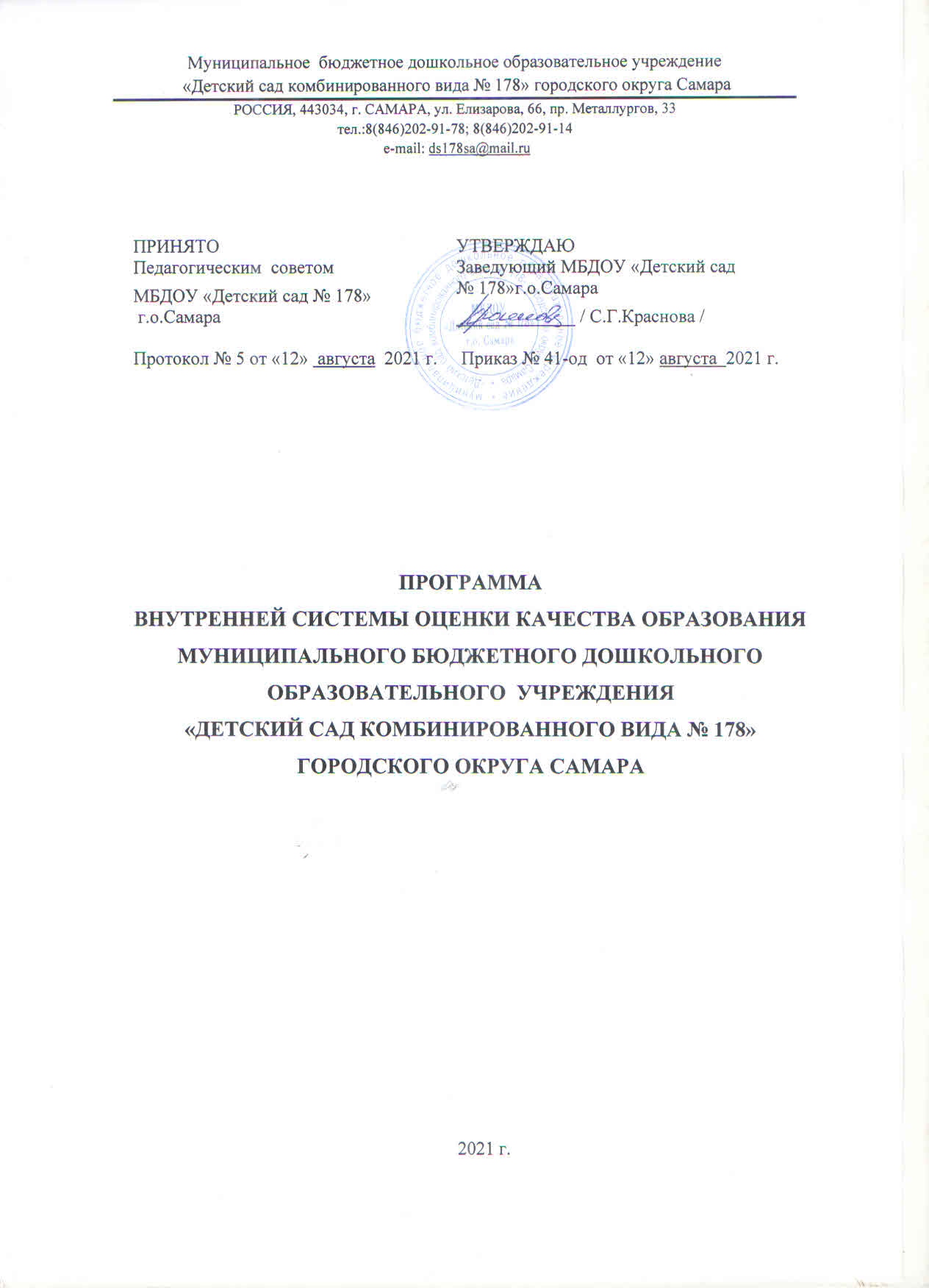 Пояснительная запискаПрограмма внутренней оценки качества образования муниципального бюджетного дошкольного образовательного учреждения «Детский сад комбинированного виду № 178» городского округа Самара (далее –ДОУ) является нормативной регламентацией функционирования внутренней системы оценки качества образования и устанавливает содержание и порядок осуществления внутреннего мониторинга качества образования в ДОУ.  Организация внутренней системы оценки качества образования является обязательной для каждого образовательного учреждения и является условием реализации статьи 28 ФЗ-273 «Об образовании в Российской Федерации» (Компетенция, права, обязанности и ответственность образовательной организации: п.3/13 «проведение самообследования, обеспечение функционирования внутренней системы оценки качества образования»).Качество образования интерпретируется как «...комплексная характеристика образовательной деятельности и подготовки обучающегося, выражающая степень их соответствия федеральным государственным образовательным стандартам, образовательным стандартам, федеральным государственным требованиям и (или) потребностям физического или юридического лица, в интересах которого осуществляется образовательная деятельность, в том числе степень достижения планируемых результатов образовательной программ (ФЗ-273 «Об образовании в Российской Федерации»).Внутренняя система оценки качества образования представляет собой деятельность по информационному обеспечению управления МБДОУ «Детский сад № 178» г.о. Самара, основанную на систематическом анализе качества реализации образовательного процесса, его ресурсного обеспечения и его результатов.Внутренняя система оценки качества образования в ДОУ направлена на анализ по следующим критериям: качество образовательных программ дошкольного образования; качество содержания образовательной деятельности в ДОУ по основным направлениям развития (социально-коммуникативное развитие, познавательное развитие, речевое развитие, художественно-эстетическое развитие, физическое развитие);  качество образовательных условий в ДОУ (кадровые условия, развивающая предметно-пространственная среда, психолого-педагогические условия); качество взаимодействия с семьями воспитанников (участие   в образовательной деятельности, индивидуальная поддержка развития детей в семье), удовлетворенность семьи образовательными услугами ДОУ;  качество условий по обеспечению   здоровья, безопасности и услуг по присмотру и  уходу за детьми.  Нормативно - правовое обеспечение программы Федеральный закон «Об образовании в Российской Федерации» о 29.12.2012 № 273 ФЗ; Постановление Правительства РФ от 11.03.2011 № 164 «Об осуществлении государственного контроля (надзора) в сфере образования»;Приказ Минобрнауки России от 17 октября 2013 г. № 1155 «Об утверждении федерального государственного образовательного стандарта дошкольного образования»; Приказ Министерства образования и науки Российской Федерации от 14 июня 2013 г. № 462 «Об утверждении порядка проведения самообследования образовательной организацией»; Постановление Правительства РФ от 5 августа 2013 г. N 662 «Об осуществлении мониторинга системы образования»; Приказ Минобрнауки РФ от 10 декабря 2013 г. № 1324 «Об утверждении показателей деятельности образовательной организации, подлежащей самообследованию»; Приказ Минобрнауки РФ от 5 декабря 2014 г. № 1547 «Об утверждении показателей, характеризующих общие критерии оценки качества образовательной деятельности организаций, осуществляющих образовательную деятельность»;Распоряжением Министерства образования и науки Самарской области от 21.07.2021 № 677-р «О региональной системе управления качеством дошкольного образования в Самарской области».Паспорт программы Технология проведения внутренней оценки качества образования ДОУКачество содержания и организации образовательной деятельности выявляется в процессе оценки: Качества ООП ДО, АООП ДО, в соответствие требованиям ФГОС ДО Качества образовательного процесса (организованного взрослым и самостоятельной детской деятельности)Качества взаимодействия всех участников образовательных отношений3. Показатели3.1. КАЧЕСТВО ООП ДО, СООТВЕТСТВИЕ ТРЕБОВАНИЯМ ФГОС ДО  Показатели оценки структуры ООП ДО  в соответствии с  ФГОС ДО:наличие титульного листа ООП ДО ДО; соответствие целевого, содержательного и организационного компонента ООП ДО; наличие части, формируемой участниками образовательных отношений; наличие учебного плана, годового календарного учебного графика, краткой презентации ООП ДО; наличие рабочей программы воспитания, которая соответствует критериям чек-листа Федерального государственного бюджетного научного учреждения «Институт изучения детства, семьи и воспитания Российской академии образования»; наличие дополнительного раздела программы; наличие рабочих программ к ООП ДО.  (Приложение № 1) Показатели оценки содержания ООП ДОУ: наличие ООП ДО; соответствие целевого, содержательного и организационного компонента ООП ДО ФГОС ДО; наличие учебного плана, годового календарного учебного графика, краткой презентации ООП ДО; соответствие примерной программы примерной основной образовательной программе дошкольного образования.  (Приложение № 2)Качество АООП ДО, соответствие требованиям ФГОС ДОПоказатели оценки соответствия АООП ДО требований ФГОС ДО: наличие АООП ДО;  наличие рабочих программ к АООП ДО; наличие учебного плана, годового календарного учебного графика, краткой презентации АООП ДО; содержательный раздел АООП ДО включает в себя содержание коррекционной работы с детьми с ограниченными возможностями здоровья; наличие обязательной части и части, формируемой участниками образовательных отношений в целевом, содержательном и организационном разделе;  соответствие целевого, содержательного и организационного компонента АООП ДО возрастных и индивидуальных особенностей, обучающихся;  целевая направленность, содержательный и организационный компонент в части, формируемой участниками образовательных отношений, разработаны в соответствии с изучением спроса на образовательные услуги со стороны потребителей;  целевая направленность, содержательный и организационный компонент АООП ДО в части, формируемой участниками образовательных отношений, разработаны в соответствии со спецификой национальных, социокультурных и иных условий, в которых осуществляется образовательная деятельность;  целевая направленность, содержательный и организационный компонент АООП ДО разработаны на основе учета потребностей и возможностей всех участников образовательных отношений.  (Приложение № 3) 3.2. КАЧЕСТВО СОДЕРЖАНИЯ  ОБРАЗОВАТЕЛЬНОЙ ДЕЯТЕЛЬНОСТИ  ПО   ОСНОВНЫМ НАПРАВЛЕНИЯМ РАЗВИТИЯ ДЕТЕЙПоказатели оценки образовательной деятельности  Динамика освоения детьми содержания ООП ДО, АООП ДО (при наличии).Образовательный 	процесс, 	организованный 	взрослым.Показатели динамика освоения содержания образовательных программ:       Оценка качества (динамики) освоения детьми содержания ООП ДО проводится с помощью педагогического мониторинга индивидуального развития детей 2-8 лет, который проводится воспитателями, специалистами и педагогами дополнительного образования два раза в год - в сентябре и мае текущего учебного года. Результаты заносятся в общие таблицы, проводится сравнительный анализ качества освоения детьми содержания ООП ДО на начало и конец учебного года.  (Приложение № 4)Показатели оценки качества образовательного процесса, организованного взрослым:  программное содержание: создание условий для проведения образовательного процесса;  методика проведения образовательного процесса;  умение педагога решать разнообразные коррекционно-развивающие задачи;   обеспечение здоровьесберегающих условий;  выполнение педагогом поставленных задач;  работа по реализации воспитательных задач;  деятельность детей.  (Приложение № 5)3.3. КАЧЕСТВО ОБРАЗОВАТЕЛЬНЫХ УСЛОВИЙ  В  ДОУПоказатели качества образовательных условий в ДОУ1)Соответствие развивающей предметно-пространственной среды требованиям ФГОС ДО2) Соответствие психолого-педагогических условий требованиям ФГОС ДО3) Соответствие материально-технических условий4) Соответствие кадровых условийДля проведения оценки качества РППС могут использоваться «ECERS-3. Шкалы для комплексной оценки качества образования в дошкольных образовательных организациях», Т.Хармс, P.M. Клиффорд, Д. Крайер. (Приложение № 6)Показатели оценки качества развивающей предметно-пространственной среды:содержательная насыщенность;  трансформируемость пространства; полифункциональность материалов;  вариативность среды;  доступность среды;   безопасность среды.  (Приложение № 7)Показатели оценки качества психолого – педагогических условий требованиям ФГОС, в том числе для детей с ОВЗ:уважение взрослых к человеческому достоинству детей, формирование и поддержка их положительной самооценки, уверенности в собственных возможностях и способностях; использование в образовательной деятельности форм и методов работы с детьми, соответствующих их возрастным и индивидуальным особенностям (недопустимость как искусственного ускорения, так и искусственного замедления развития детей); построение образовательной деятельности на основе взаимодействия взрослых с детьми, ориентированного на интересы и возможности каждого ребенка и учитывающего социальную ситуацию его развития; поддержка взрослыми положительного, доброжелательного отношения детей друг к другу и взаимодействия детей друг с другом в разных видах деятельности; поддержка инициативы и самостоятельности детей в специфических для них видах деятельности; возможность выбора детьми материалов, видов активности, участников совместной деятельности и общения; защита детей от всех форм физического и психического насилия; поддержка родителей (законных представителей) в воспитании детей, охране и укреплении их здоровья, вовлечение семей непосредственно в образовательную деятельность (Приложение № 8)Показатели оценки качества материально-технических условий санитарно-эпидемиологическим правилам и нормативам:  отсутствие предписаний органов, осуществляющих государственный надзор в сфере образования; требования к оборудованию и содержанию территории ДОУ; требования к зданию, помещениям, оборудованию и их содержанию; требования к размещению оборудования в помещениях ДОУ. (Приложение № 9)Показатели оценки качества кадровых условий:  укомплектованность педагогическими кадрами;  образовательный центр педагогических кадров; уровень квалификации педагогических кадров; дополнительное профессиональное образование педагогических работников; компетентность педагогических кадров;   профессиональные 	достижения, активность педагогов в профессиональных сообществах. (Приложение № 10)3.4. КАЧЕСТВО ОРГАНИЗАЦИИ ВЗАИМОДЕЙСТВИЯ  С СЕМЬЯМИ ВОСПИТАННИКОВПоказатели оценки качества взаимодействия с семьями воспитанниковАнализ   взаимодействия с родителями (законными представителями)воспитанников. Уровень удовлетворенности законных представителей качеством образовательных услуг, о деятельности  детского сада, участии родителей в образовательной деятельности, индивидуальной поддержки семьи.   Показатели качества взаимодействия  с родителями (законными представителями воспитанников:  учет социального запроса (интересов, потребностей) родителей в планировании работы;  социологический анализ контингента семей воспитанников (получение данных о составе семьи, образовании родителей и т.д.) и учет его особенностей в планировании работы;  использование разнообразных форм взаимодействия  с семьей (индивидуальных, коллективных, наглядно-информационных),   внедрение   новых   форм работы,  преимущественно интерактивный характер взаимодействия;  педагог вовлекает родителей (законных представителей) в образовательную деятельность: участие в   проектах, социально значимых акциях,   праздниках, конкурсах и т.д.;  организация разнообразных форм   индивидуальной поддержки,  консультативной помощи родителям   воспитанников по  вопросам воспитания, развития, охране  и укрепления здоровья их детей;  «открытость» ДОУ для родителей; участие родителей в государственно-общественном управлении ДОУ работа Совета родителей, Общего собрания родителей, родительских комитетов групп и пр.       (Приложение № 11)Показатели качества удовлетворенности родителей (законных представителей) воспитанников качеством образовательных услуг:-	«Участие семьи в образовательной деятельности ДОО»; -   «Удовлетворённость семьи образовательными услугами ДОО»;-	«Индивидуальная поддержка развития детей ДОО в семье»;Мониторинг удовлетворенности родителей (законных представителей) обучающихся качеством образовательных результатов проводится на основе анкетирования родителей (законных представителей) обучающихся. (Приложение № 12)3.5.  КАЧЕСТВО  УСЛОВИЙ  ПО ОБЕСПЕЧЕНИЮ  ЗДОРОВЬЯ, БЕЗОПАСНОСТИ И  УСЛУГ ПО ПРИСМОТРУ И УХОДУ ЗА ДЕТЬМИ»Показатели оценки качества условий по обеспечению здоровья, безопасности и услуг по присмотру и уходу за детьми1) Здоровье воспитанников: состояние, динамика2) Соответствие   условиям по  обеспечению комплексной безопасности3) Соответствие условиям по обеспечению присмотра и ухода за детьми Показатели оценки здоровья, динамики  воспитанников ДОУ:доля посещаемости обучающимися ДОУ, средняя посещаемость (за год); средний показатель пропущенных по болезни дней при посещении ДОУ на одного обучающегося; количество случаев травматизма обучающихся в образовательном процессе.(Приложение № 13)Показатели оценки соответствия условиям по обеспечению комплексной безопасности:отсутствие предписаний органов, осуществляющих государственный надзор в сфере образования;  наличие и исправность АПС, систем видеонаблюдения, КТС, контроль доступа на объект, металлоискателя при входе в здание, ГГС;   наличие декларации пожарной безопасности, паспортов безопасности, доступности, антитеррористической защищенности, социального объекта;    наличие инструкции о мерах пожарной безопасности, инструкций о действиях персонала по эвакуации людей при ЧС;  наличие и исправное состояние пожарных лестниц, эвакуационных выходов;  наличие и исправное состояние знаков пожарной безопасности, в том числе обозначающих пути эвакуации и эвакуационные выходы;  наличие актов проверки работоспособности систем АПС, видеонаблюдения;  наличие планов эвакуации людей при пожаре и ЧС;   наличие приказа о назначении ответственных лиц за пожарную, антитеррористическую, информационную безопасность; проведение не реже 1 раза в полугодие практических тренировок работников и обучающихся ДОУ;  наличие и исправность необходимого количества первичных средств пожаротушения, своевременная перезарядка огнетушителей; наличие в исправном состоянии уличного освещения.  (Приложение № 14)Показатели оценки соответствия условиям по обеспечению присмотра и ухода за детьми:состав групповых ячеек;  количество воспитанников в группе;  обеспеченность индивидуальными принадлежностями;  создание условий для привития КГН;  обеспечение безопасности во время пребывания в помещении, на территории;  медицинское обслуживание в ДОУ;  мероприятия по сохранению здоровья;  организация питания воспитанников. мероприятий по культуре питания;  содержание подраздела Организация питания на официальном сайте ДОУ.   (Приложение № 15)3.6. НАЛИЧИЕ ВНУТРЕННЕЙ СИСТЕМЫ ОЦЕНКИ КАЧЕСТВА ДОШКОЛЬНОГО ОБРАЗОВАНИЯ (ВСОКО)Показатели оценки внутренней системы качества ДОУ: наличие ВСОКО в ДОУ; соответствие ВСОКО требованиям Положения о муниципальной системеправления качеством дошкольного образования.  3.7. НАЛИЧИЕ ПРОГРАММЫ РАЗВИТИЯ  Показатели наличия программы развития: наличие программы развития; программа развития ориентирована на развитие качества дошкольного образования.                        3.8. ПРОЦЕДУРА МОНИТОРИНГАМониторинг проводится не реже одного раза в год. По результатам мониторингов проводится анализ, разрабатываются адресные рекомендации, организуются меры и мероприятия, принимаются управленческие решения, анализируется эффективность проведенных мероприятий, принятых мер и управленческих решений. 3.9. МЕТОДЫ СБОРА ИНФОРМАЦИИ И ИНСТРУМЕНТЫ ОЦЕНКИданные мониторинга; данные официальной статистики; данные федеральных цифровых и информационных систем; данные опросов, анкетирования, полученные с помощью информационной системы для сбора информации по всем показателям; данные тестирования, опросов, анкетирования, статистики различных цифровых образовательных платформ; шкалы, экспертные листы, листы оценки, бланки, документы, карты анализа образовательной деятельности.  Результаты оценки доводятся до сведения педагогического коллектива, родительской общественности, Учредителя, социальных партнеров.  4. АНАЛИЗ РЕЗУЛЬТАТОВ МОНИТОРИНГАпо качеству образовательных программ дошкольного образования; по качеству образовательных условий в ДОУ (кадровые условия, развивающая предметно-пространственная среда, психолого-педагогические условия); по качеству взаимодействия с семьей (участие семьи в образовательной деятельности, удовлетворенность семьи образовательными услугами, индивидуальная поддержка развития детей в семье); по обеспечению здоровья, безопасности и качеству услуг по присмотру и уходу.5. АДРЕСНЫЕ РЕКОМЕНДАЦИИ ПО РЕЗУЛЬТАТАМ АНАЛИЗАНаличие адресных рекомендаций, разработанных с учетом анализа результатов мониторинга показателей: по качеству образовательных программ дошкольного образования; по качеству образовательных условий в ДОУ (кадровые условия, развивающая предметно-пространственная среда, психолого-педагогические условия); по качеству взаимодействия с семьей (участие семьи в образовательной деятельности, удовлетворенность семьи образовательными услугами, индивидуальная поддержка развития детей в семье); по обеспечению здоровья, безопасности и качеству услуг по присмотру и уходу. 6.  АДРЕСНЫЕ РЕКОМЕНДАЦИИ ПО РЕЗУЛЬТАТАМ АНАЛИЗАНаличие адресных рекомендаций, разработанных с учетом анализа результатов мониторинга показателей: по качеству образовательных программ дошкольного образования; по качеству образовательных условий в ДОУ (кадровые условия, развивающая  предметно-пространственная среда, психолого-педагогические условия); по качеству взаимодействия с семьей (участие семьи в образовательной деятельности, удовлетворенность семьи образовательными услугами, индивидуальная поддержка  развития детей в семье); по обеспечению здоровья, безопасности и качеству услуг по присмотру и уходу; наличие рекомендаций по использованию успешных практик, разработанных с учетом анализа результатов мониторинга показателей; наличие методических и иных материалов, разработанных с учетом анализа результатов мониторинга показателей. 7. МЕРЫ, МЕРОПРИЯТИЯПринятие мер, направленных на повышение качества образовательных программ дошкольного образования; Принятие мер, направленных на повышение качества образовательных условий в ДОУ;  Принятие мер, направленных на профессиональное развитие педагогических работников дошкольного образования; Принятие мер, направленных на повышение качества дошкольного образования для детей с ОВЗ; Принятие мер, направленных на развитие механизмов управления качеством дошкольного образования. 8. УПРАВЛЕНЧЕСКИЕ РЕШЕНИЯПринятие управленческих решений по результатам проведенного анализа. Анализ эффективности принятых мер Проведение анализа эффективности проведения мероприятий, принятых мер и управленческих решенийПриложение № 1 Лист экспертной оценкиструктуры основной общеобразовательной программы – программы дошкольного образования__________________________________________________________________(наименование организации)Рекомендации___________________________________________________________________________________________________________________________________________________________Заключение: Основная общеобразовательная программа – программа дошкольного образования____________________________________________________________________________________    1(наименование организации)соответствует/ не соответствует (нужное подчеркнуть) требованиям к структуре ООП, рекомендована /не рекомендована (нужное подчеркнуть) для реализации в дошкольной образовательной организации и утверждения в учебно-методическом объединении дошкольного образованияДата проведения экспертизы «_______» _____________________________20_____г.Эксперты:  __________________/___________________________/                       ________________/___________________________/                      ________________/___________________________/Приложение № 2  Лист экспертной оценки содержанияосновной общеобразовательной программы – программы дошкольного образования в соответствии с ФГОС ДО с учетом примерной ООП ДО_______________________________________________________________________________________________________________________________(наименование учреждения)Рекомендации____________________________________________________________________________________________________________________________________________________________Заключение: Основная общеобразовательная программа – программа дошкольного образования_____________________________________________________________________________________(наименование организации)соответствует/ не соответствует (нужное подчеркнуть) требованиям к содержанию ООП, рекомендована /не рекомендована (нужное подчеркнуть) для реализации в дошкольной образовательной организации и утверждения в учебно-методическом объединении дошкольного образованияДата проведения экспертизы «________» _____________________________20_____г.Эксперты: __________________/___________________________/                   _________________/___________________________/                   ________________/___________________________/Приложение № 3Карта оценки качества АООП ДО МБДОУ «Детский сад № 178» г.о. Самара0 – показатель	1  -  показатель представлен в 	      2 – показатель представлен в        3-соответствует не представлен	           меньшей степени   	            большей степени   	           в полном объеме                                                                 Приложение № 4Система педагогической диагностики результатов освоения Программы (оценочные материалы)Приложение № 5 Карта анализа качества образовательного процесса  ДОО, организованного взрослым__________________________________________________________________ (наименование учреждения)0 – показатель	1  -   показатель представлен в   	2 – показатель представлен в            3 – соответствует не представлен	         меньшей степени   	            большей степени   	                   в полном объеме                                                                Приложение № 6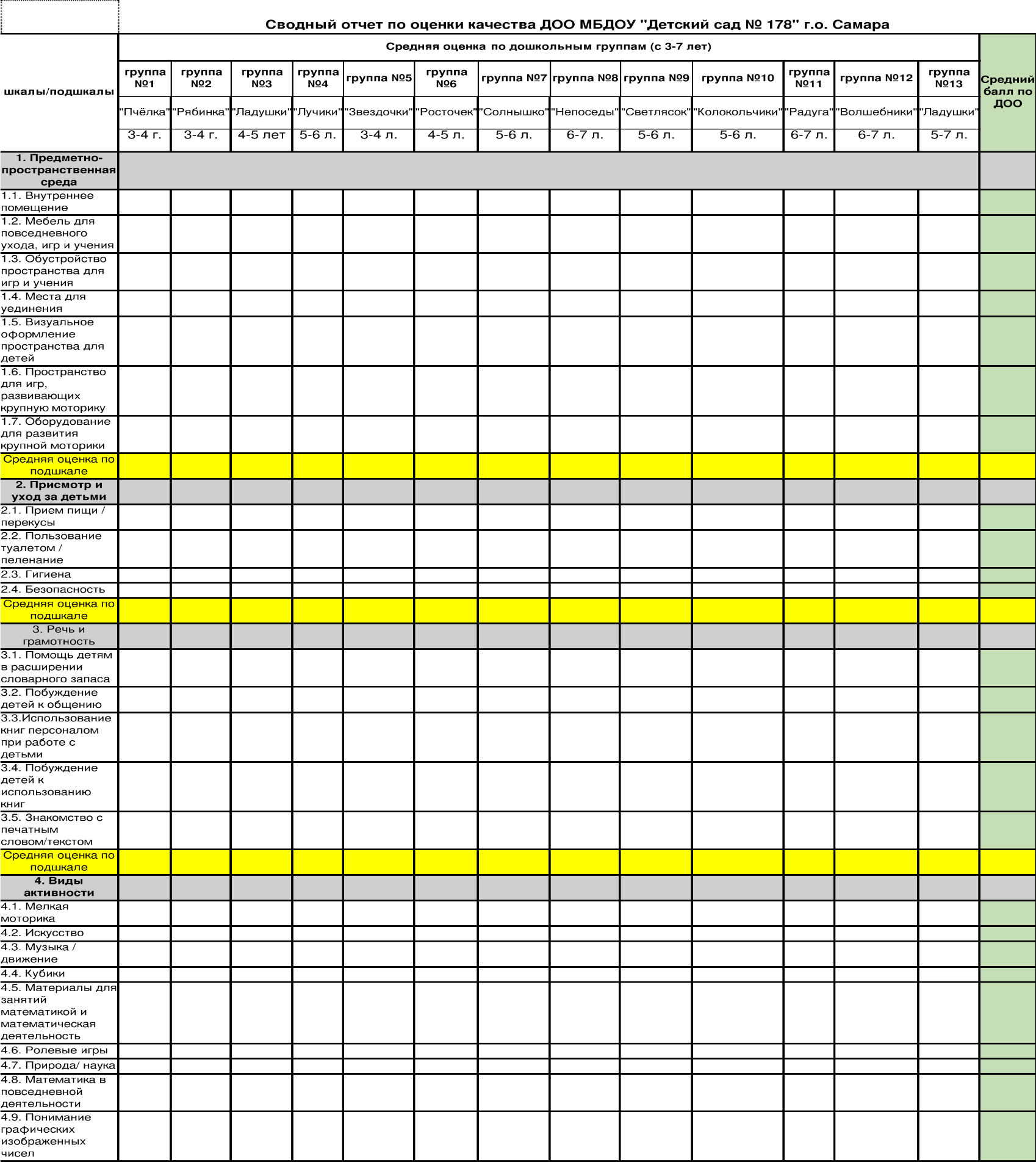 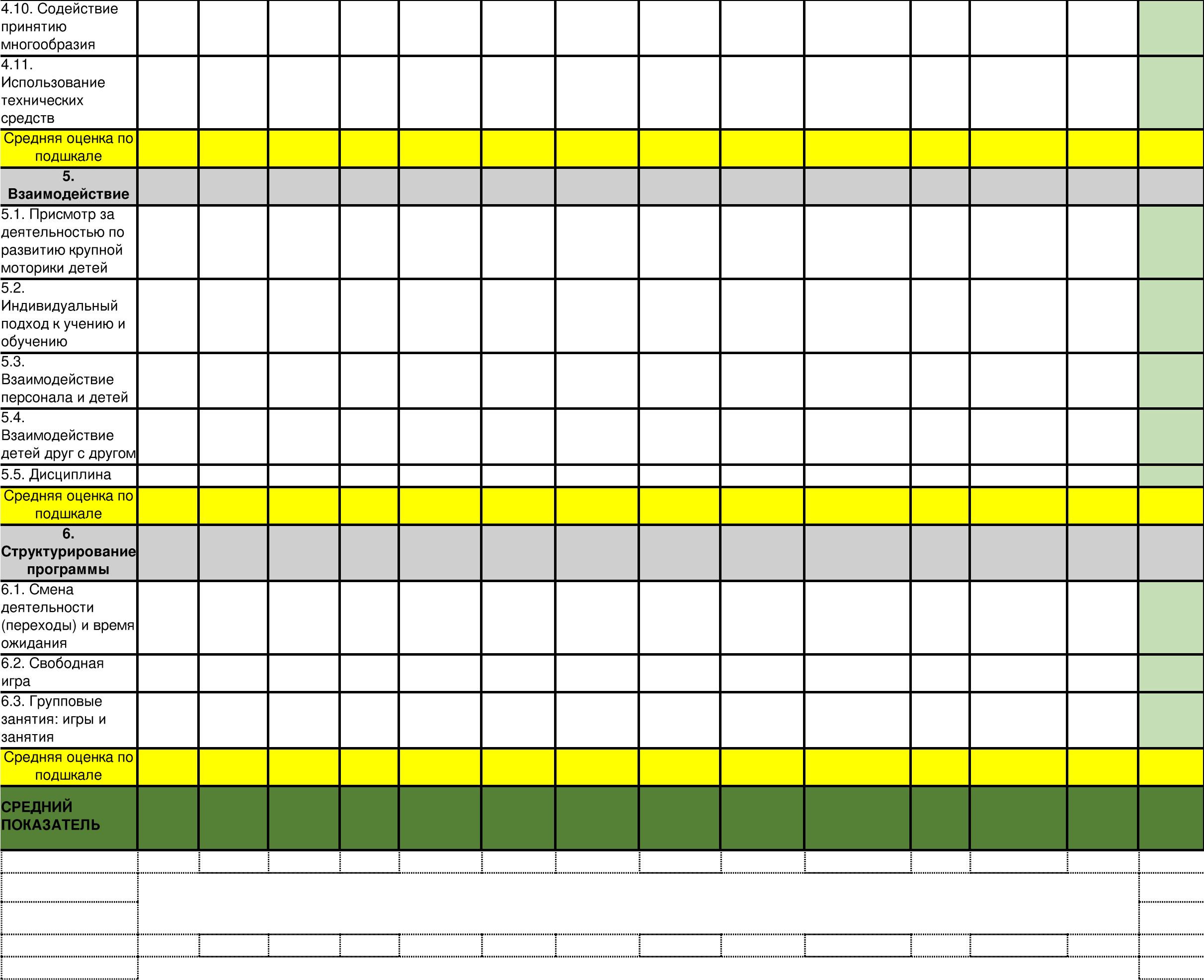 Приложение № 7Оценка качества оснащения и организации развивающей предметно-пространственной среды ДОО________________________________________________________________________(наименование учреждения)С учётом всех показателей ДОО максимально может набрать 57 баллов.Результативность мониторинга можно определить по следующим критериям:от 0 до 18 баллов – предметно-пространственная среда не соответствует требованиям ФГОС ДО;от 19 до 37 баллов – предметно-пространственная среда частично соответствует требованиям ФГОС ДО;от 38 до 52 баллов – предметно-пространственная среда в большей степени соответствует требованиям ФГОС ДО;от 53 до 57 баллов – предметно-пространственная среда полностью соответствует требованиям ФГОС ДО.Приложение № 8 Карта оценки психолого-педагогических условий образовательной    деятельности, в том числе для детей с ОВЗ________________________________________________________________________(наименование учреждения)0 – показатель	1  -     показатель представлен в 	2 – показатель представлен в     3 – соответствует не представлен	           меньшей степени   	            большей степени   	                   в полном объеме                                                                 Приложение № 9                           Карта анализа соответствия материально – технических условий ДОО                           санитарно – эпидемиологическим правилам и нормам                  ___________________________________________________________________________                          (наименование учреждения)  Приложение № 10                                       Карта  общего анализа кадровых условий  Приложение № 11Карта  анализа   взаимодействия с родителями (законными представителями) воспитанников0 – показатель	1  -     показатель представлен в 	2 – показатель представлен в     3 – соответствует не представлен	           меньшей степени   	            большей степени   	                   в полном объеме                                                                 Приложение № 12Анкета «Удовлетворенность семьи образовательными услугами ДОО»1. Укажите номер детского сада, в который ходит Ваш ребенок: 2. Скажите, пожалуйста, знакомы ли Вы с основной общеобразовательной программой ДОО?1. да, хорошо знаком (а)2. примерно представляю, что это такое3. нет, не знаком (а)4. не знаю, что это3. Из каких источников Вы получаете информацию о содержанииобразовательного процесса ДОО?из наглядной агитации детского сада (родительские уголки, стенды)на родительских собранияхс сайта дошкольного учрежденияне получаете4. Из каких источников Вы получаете информацию о нормативно-правовых документах?из наглядной агитации детского сада (родительские уголки, стенды)со слов других родителейот воспитателяна родительских собранияхот администрации ДООс сайта ДООне получаетедругое5. Насколько Вы удовлетворены следующими направлениями развития ребенка в  ДОО? 6. Как Вы считаете, обеспечивает ли детский сад психическое и физическое развитие Вашего ребенка на достаточном уровне? 1. да, обеспечивает2. обеспечивает недостаточное развитие, поскольку уделяет мало внимания индивидуальным особенностям каждого ребенка3. нет, не обеспечивает, так как отсутствует соответствующий специалист (служба), который отслеживал бы уровень развития детей4. не задумывался об этом / Затрудняюсь ответить7. Как бы Вы оценили нагрузку на Вашего ребёнка в детском саду? 1. считаю, что ребёнок перегружен2. нагрузка оптимальна3. нагрузка недостаточна4. затрудняюсь ответить8. Насколько Вас устраивает развитие способностей и творческого потенциала Вашего ребенка в детском саду? 1. в целом устраивает2. не очень устраивает3. в целом не устраивает4. затрудняюсь ответитьКак Вы считаете, способствуют ли применяемые воспитателямиформы, методы обучения и воспитания повышению качества образования Вашего ребенка?полностью способствуютне способствуюттрудно сказатьне знаю, какие формы и методы обучения и воспитания используют воспитатели10. Если в целом говорить о качестве образовательных услуг, предоставляемых Вашим детским садом, то как бы Вы могли их оценить? 1. высокое качество образовательных услуг2. среднее качество образовательных услуг3. низкое качество образовательных услуг4. затрудняюсь ответить11. Нравится ли Вашему ребенку питание в детском саду? 1. да, моему ребенку очень нравится питание в детском саду2. моему ребенку скорее нравится питание в детском саду3. не то, чтобы нравится, не то, чтобы нет4. моему ребенку совершенно не нравится питание в детском саду5. затрудняюсь ответить12. Организуются ли в ДОО совместные мероприятия (реализации образовательных проектов), с участием родителей, детей и педагогов?да.нет.затрудняюсь ответить.13.Являлись ли вы участников таких мероприятий?Да, активный участникЗаинтересованный наблюдательНет, не участвовал (а)14. Какие формы непосредственного вовлечения родителей вобразовательную деятельность ДОО наиболее приемлемы для Вас:Видео просмотры занятий педагогов с детьмиСовместные образовательные проектыУчастие в экспериментальной деятельностиВыставки детского творчестваМастер-классы для детей и родителейСовместное создание развивающей предметно-пространственной средыСовместное с детьми участие в социальных акцияхНикакие, не хочу участвоватьдругое15. Какие проблемы, на Ваш взгляд, наиболее характерны для ДОО?Недостаточная профессиональная компетентность педагоговНедостаточное внимание к воспитанникамНедостаточное уважение к родителям (законным представителям)Недостаточное качество образовательной работыНизкая вовлеченность родителей в образовательный процессНедостаточное информирование родителей о своем ребёнкеНет проблемЗатрудняюсь ответитьДругое __________________________________________________________16. Приходилось ли Вам обращаться к специалистам ДОО за психолого-педагогической, методической или консультативной помощи по интересующим Вас вопросам (например, развитие и воспитание ребенка, детское здоровье, взаимоотношение с ребенком, обучение и воспитания детей с ОВЗ и инвалидностью, образовательный процесс в детском саду и др.)? 1. Да, приходилось2. Нет, не приходилось (ПЕРЕХОД К В19)17. К каким специалистам Вы обращались за психолого-педагогической, методической и консультативной помощью? заведующий детским садомучитель-логопедпедагог-психологстарший воспитатель, воспитательмедицинская сестрадругое18. Насколько Вы удовлетворены качеством предоставленных услуг по оказанию данной помощи? полностью удовлетворен(а)скорее удовлетворен(а)скорее не удовлетворен(а)полностью не удовлетворен(а)затрудняюсь ответить19. И, в заключение, несколько вопросов о Вас. Укажите, пожалуйста, Ваш пол: 1. Женский2. Мужской20. Выберите, пожалуйста, возрастной диапазон, к которому Вы принадлежите: 1. До 25 лет2. 26-30 лет3. 31-40 лет4. 41-45 лет5. 46 лет и старше21. Если есть что-то еще, что Вы хотели бы добавить по данной теме, то Вы можете это сделать в свободных строкахАнкета «Удовлетворенность родителей качеством дошкольного образования»АнкетаУважаемые респондент, просим Вас ответить на несколько вопросов и оценить Вашу удовлетворенность качеством образования в Самарской областиГде Вы проживаете? (округ)На Ваш взгляд, в каком состоянии находится сейчас в целом система дошкольного образования в Самарской области?Оцените следующие критерии качества дошкольного образования по пятибалльной шкале( от 1- очень плохо до 5 -очень хорошо, 0-затрудняюсь ответить)1.	Комфортное условие( чистота, уют, обустроенность помещений, территории для прогулок)2.	Оснащенность средствами для игры и развития (достаточное количество игровых и развивающих предметов, пособий, игрушек)3.	Квалификация воспитателей ( умение выстроить развивающую работу с детьми, найти индивидуальный подход к каждому ребенку) 4.	Качество организации питания детей ( качество пищи, объем порции, разнообразие меню)5.	Качество проводимой образовательной работы( познавательно-исследовательская, речевая, музыкальная, двигательная, изобразительная деятельность, конструирование)6.	Соблюдение режима дня, гигиены( организация прогулок на свежем воздухе, тихого часа).Анкета «Индивидуальная поддержка развития детей ДОО в семье»Оценивание каждого индикатора производится следующим образом: 0 — отсутствует,— частично присутствует,— присутствует. (Если это не оговорено иначе). Регулярность оценивания определяется циклограммой.Процедура — наблюдение в течение 3 дней, по 1 часу в день в присутствии детей.Приложение № 13                       Карта оценки (динамики) здоровья воспитанниковПриложение № 14Карта оценки   условий по обеспечению   комплексной безопасности0 – показатель	1  -     показатель представлен в 	2 – показатель представлен в     3 – соответствует не представлен	           меньшей степени   	            большей степени   	                   в полном объеме                                                                 Приложение № 15Карта оценки  условий обеспечения присмотра и ухода 0 – показатель               	1  -     показатель представлен в 	      2 – показатель представлен в          3  – соответствует не представлен	 меньшей степени   	                     большей степени   	                       в полном объеме                                                                                       План – график оперативного контроля педагогической деятельности                   МБДОУ «Детский сад № 178» г.о. СамараЦель Программы ВСОКОПолучение объективной информации о состоянии качества  образования и  перспектив его развития для принятия управленческих решений  в МБДОУ «Детский сад № 178» г.о. Самара.   ЗадачиПовышать 	качество 	образовательных программ 	дошкольного образования.  Повышать качество содержания образовательной деятельности по основным направлениям развития детей.   Повышать качество образовательных условий в ДОУ  (кадровые условия, развивающая предметно-пространственная среда, психолого-педагогические условия); Взаимодействовать  с семьями воспитанников (участие   в образовательной деятельности, индивидуальная поддержка развития детей в семье), качество удовлетворенности семьи образовательными услугами ДОУ. Обеспечить  охрану жизни и здоровья воспитанников, безопасность и качество услуг по присмотру и уходу. Повышать  качество управления в ДОУ. Обеспечить открытость и доступность проводимых процедур по сбору, обработки информации, анализу результатов качества образования, присмотра и ухода воспитанников. Принять   адресные рекомендации по результатам анализа, меры и мероприятия,  эффективные управленческие решения и анализ принятых мер.     Источники, используемые для оценки качества образованияСтатистические отчеты. Мониторинг. Материалы внутреннего контроля образовательной деятельности. Экспертное оценивание документации, сертификатов, грамот.Анкетирование, опрос участников образовательных отношений Ожидаемые  результаты Формирование единой системы контроля, обеспечивающего своевременное выявление факторов, влияющих на качество образовательных программ ДО, содержание образовательного процесса, условий его организации.    Получение объективной информации о функционировании и развитии системы образования в ДОУ, тенденциях его изменения и причинах, влияющих на его уровень. Предоставления всем участникам образовательных отношений и всем заинтересованным лицам достоверной информации о качестве образования. Принятие 	управленческих 	решений эффективного   функционирования и развития   ДОУ, обеспечивающего качественное дошкольное образование,  присмотр и уход.     5. Прогнозирование развития образовательной системы в ДОУ.Инструментарий ВСОКО«Шкалы ECERS-3» для комплексной оценки качества образования в дошкольных образовательных организациях», Т.Хармс, P.M. Клиффорд, Д.Крайер  Критерии оценки  в картах анализа,  оценки качества определяются бальной системой от 0 до 3 баллов, где:    - показатель не представлен,  – показатель  представлен в меньшей степени, 2 - показатель представлен в большей степени, 3 - показатель соответствует в полном объеме.    Показатели качества:   0 – 0,9:     низкий (критический)  1,0 – 1,8:  средний (допустимый) 1,9 – 2,5:  выше среднего (базовый, достаточный)  ˂ 2,6:        высокий (оптимальный)  Приложения  Карты оценки по критерию «Качество образовательных программ дошкольного образования»Карты оценки по критерию «Качество содержания образовательной деятельности  по  основным   направлениям развития детей» Карты оценки по критерию «Качество образовательных условий  в  ДОУ» Карты оценки по критерию «Качество организации взаимодействия  с   семьей» Карты оценки по критерию «Качество  условий  по обеспечению  здоровья, безопасности и  услуг по присмотру и уходу за детьми»Материалы внутреннего контроля образовательной деятельности	План тематического контроля, графикПлан-график оперативного контроля, карты оперативного контроля№№Критерий оцениванияРезультатсоответствует/не соответствует11Оформление титульного листа:наименование программы в соответствии со п.3.1 ст.12 ФЗ «Об образовании в Российской Федерации» (указан вид и уровень программы)наименование организации указано по Уставу (полностью)ссылки на утверждение и принятие Программы (приказ руководителя ОО, протокол заседания управляющего органа)место и год разработки Программы22Содержание Программы в соответствии с ФГОС ДО п.2.11 и с Письмом министерства образования и науки Самарской области от 04.06.2015 №МО-16-09-01/587ТУ (с.6)1. Целевой раздел1. Целевой раздел1. Целевой раздел1. Целевой раздел1.11.1Обязательная часть 1. Пояснительная запискаа) цели и задачи реализации Программы (соответствуют п.п. 1.5, 1.6. ФГОСДО)б) принципы и подходы к формированию Программы (опора на п.1.4 ФГОС ДО с дополнениями)в) характеристики особенностей развития детей раннего и дошкольного возраста всех групп, функционирующих в ДОО соответствии с Уставом1.21.2Планируемые результаты освоения Программыпланируемые результаты освоения ООП в каждой возрастной группе, конкретизирующие требования ФГОС к целевым ориентирамссылки на оценочные материалы (педагогическая диагностика индивидуального развития детей)1.31.3Часть, формируемая участниками образовательных отношений по выбранному направлению цели и задачи принципы и подходы особенности развития детей дошкольного возраста по выбранному направлениюпланируемые результаты освоения Программы по выбранному направлениюссылки на оценочные материалы (педагогическая диагностика) 2. Содержательный раздел2. Содержательный раздел2. Содержательный раздел2. Содержательный раздел2.1.12.1.1Обязательная частьОписание образовательной деятельности в соответствии с направлениями развития ребенка, представленными в пяти образовательных областях, с учётом используемых вариативных примерных основных образовательных программ дошкольного образования и методических пособий, обеспечивающих реализацию данного содержанияособенности образовательной деятельности разных видов и культурных практик (содержание 5 образовательных областей в ракурсе всех возрастных групп с перечнем необходимых для воспитательно-образовательного процесса программ, методических пособий)способы и направления поддержки детской инициативыособенности взаимодействия педагогического коллектива с семьями воспитанников (отражение 5 направлений в соответствии с Письмом министерства образования и науки Самарской области от 04.06.2015 №МО-16-09-01/587ТУ (с.25)2.1.22.1.2Рабочая программа воспитанияПояснительная запискаРаздел 1. Целевые ориентиры и планируемые результаты примерной программы цель программы воспитания.Раздел 2. Содержательный Раздел 3.  Организационный Часть, формируемая участниками образовательных отношенийКалендарный план воспитательной работы2.22.2Описание вариативных форм, способов, методов и средств реализации Программы с учётом возрастных и индивидуальных особенностей воспитанников, специфики их образовательных потребностей и интересов2.32.3Описание образовательной деятельности по профессиональной коррекции нарушений развития детей и/или инклюзивного образования (при наличии детей с ОВЗ)специальные условия для получения образования детьми с ограниченными возможностями здоровья механизмы адаптации Программы для детей с ОВЗ использование специальных образовательных программ и методов, специальных методических пособий и дидактических материалов проведение групповых и индивидуальных коррекционных занятийпри наличии детей инвалидов ссылка на индивидуальную программу реабилитации2.2.1.2.2.1.Часть, формируемая участниками образовательных отношенийСпецифика национальных, социокультурных и иных условий, в которых осуществляется образовательная деятельность 2.2.22.2.2Направления, выбранные участниками образовательных отношений из числа парциальных и иных программ и/или созданных ими самостоятельно (ссылка на программу, ее выходные данные, краткая характеристика)2.2.32.2.3Комплексно- тематическое планирование и сложившиеся традиции Организации или Группы3. Организационный раздел3. Организационный раздел3. Организационный раздел3. Организационный раздел3.13.1Обязательная часть. Описание материально-технического обеспечения Программы, обеспеченности методическими материалами и средствами обучения и воспитания (по форме в соответствии с Приказом Минобрнауки РФ от 11.12.2012 №1032)3.23.2Режим дня, учебный план, календарный учебный график3.33.3Особенности традиционных событий, праздников, мероприятий (формы и краткое описание культурно-досуговых мероприятий)3.4.3.4.Особенности организации развивающей предметно-пространственной среды3.2.13.2.1Часть, формируемая участниками образовательных отношений Методическая литература, позволяющая ознакомиться с содержанием парциальных программ, методик, форм организации образовательной работы (перечень)4. Дополнительный раздел программы4. Дополнительный раздел программы4. Дополнительный раздел программы4. Дополнительный раздел программы4.1Возрастные и иные категории детей, на которых ориентирована ООПВозрастные и иные категории детей, на которых ориентирована ООП4.2Используемые Примерные программыИспользуемые Примерные программы4.3Характеристика взаимодействия педагогического коллектива с семьями детейХарактеристика взаимодействия педагогического коллектива с семьями детей5.Отсутствие в ООП ссылки на дополнительные образовательные программыОтсутствие в ООП ссылки на дополнительные образовательные программы6.Отсутствие информации, наносящей вред физическому или психическому здоровью воспитанников и противоречащей российскому законодательствуОтсутствие информации, наносящей вред физическому или психическому здоровью воспитанников и противоречащей российскому законодательству№Критерий оцениванияРезультат оценки (наличие/ отсутствие)Примечание1.Оформление титульного листа:- наименование Программы в соответствии с п. 3.1. ст. 12 ФЗ «Об образовании в Российской Федерации» (указан вид и уровень Программы);-наименование организации указано по Уставу (полностью);-ссылки на утверждение и принятие Программы (приказ руководителя № и протокол заседания управляющего органа за 2017 год);- место и год (2017) разработки программы2.Структура ООП соответствует п.2.11 ФГОС дошкольного образования3.Структура ООП содержит компоненты в соответствии с п.2.9. ФЗ «ОБ образовании в РФ»: учебный план, календарный учебный график, оценочные материалы, методические материалыЦелевой разделЦелевой разделЦелевой разделЦелевой раздел1.1.Наличие планируемых результатов по пяти образовательным областям на каждый возраст1.2.Планируемые результаты соответствуют выбранной вариативной основной общеобразовательной программе дошкольного образования1.3Планируемые результаты соответствуют компетентностному и деятельностному подходу (отвечают на вопрос «Что делает?»)1.4.Планируемые результаты не формулируются как задачи1.5.Диагностика соответствует выбранным вариативным образовательным программам1.6.Предлагаемая в Программе диагностика оценивает все планируемые результаты1.7.Планируемые результаты запланированы таким образом, что их большую часть можно наблюдать или отмечать в картах развития1.8.Диагностика представлена как индивидуальная1.9В части, формируемой участниками образовательных отношений, нет ссылок на кружковую работу или дополнительные образовательные программыСодержательный разделСодержательный разделСодержательный разделСодержательный раздел2.1Отсутствие ссылок на примерные основные общеобразовательные программы дошкольного образования2.2.Содержание программы соответствует выбранной примерной основной. общеобразовательной программе дошкольного образования в соответствии с 5 образовательными областями2.3Представлены формы и методы поддержки детской инициативы («от ребенка», ребенок активен). Есть описание деятельности взрослых по поддержке детской инициативы2.4.Предлагаются варианты использования различных форм общения взрослого с ребенком2.5 В программе показано, какие возможности семей предлагается использовать в работе с воспитанниками дошкольных организаций, в каких формах может проходить взаимодействие педагогов с родителями, какие методы организации подобного общения можно использовать2.6ООП содержит рекомендации по налаживанию диалогового партнерского взаимодействия профессиональных воспитателей с родителями2.7Образовательная программа конкретная, позволяет педагогам, пользуясь ее положениями, непосредственно приступить к практической работе2.8В части, формируемой участниками образовательных отношений, обозначены только те парциальные и авторские программы, которые соответствуют этой части в целевом разделе (никаких лишних тоже нет)2.9Содержание Рабочей программы воспитания соответствует критериям чек-листа Федерального государственного бюджетного научного учреждения «Институт изучения детства, семьи и воспитания Российской академии образования» (Приложение к Экспертному листу)3. Организационный раздел3. Организационный раздел3. Организационный раздел3. Организационный раздел3.1.Описание среды (3.1.4. ООП) включает способы ее трансформации, раскрывать полифункциональность включенных в нее предметов, описывает способы их использования при осуществлении различных культурных практик: игровой, продуктивной творческой и познавательно-исследовательской деятельности; для осуществления двигательной активности и уединения ребенка4. Дополнительный раздел4. Дополнительный раздел4. Дополнительный раздел4. Дополнительный разделВ качестве используемой примерной программы обозначена только примерная основная образовательная программа дошкольного образования (ОДОБРЕНА решением федерального учебно- методического объединения по общему образованию (протокол от 20 мая 2015 г. № 2/15)№  п/п Показатели Результат оценки  Примечание 1. Наличие АООП ДО 2. Наличие рабочих программ к АООП ДО 3. Наличие учебного плана, годового календарного учебного графика, краткой презентации АООП ДО 4. Содержательный раздел АООП ДО включает в себя содержание коррекционной работы с детьми с ограниченными возможностями здоровья 5. Наличие обязательной части и части, формируемой участниками образовательных отношений в целевом, содержательном и организационном разделе 6. Соответствие целевого, содержательного и организационного компонента АООП ДО возрастным и индивидуальным особенностям обучающихся 7. Целевая направленность, содержательный и организационный компонент в части, формируемой участниками образовательных отношений, разработаны в соответствии с изучением спроса на образовательные услуги со стороны потребителей 8,Целевая направленность, содержательный и организационный компонент АООП ДО в части, формируемой участниками образовательных отношений, разработаны в соответствии со спецификой национальных, социокультурных и иных условий, в которых  осуществляется образовательная деятельность9.Целевая 	направленность, 	содержательный 	и организационный компонент АООП ДО разработаны на основе учета потребностей и возможностей всех участников образовательных отношенийИтоговая оценкаОбразовательная область СодержаниеМетодикаФормаСрокиОтветственный3-4 года3-4 года3-4 года3-4 года3-4 года3-4 года1.Социально-коммуникатив ное развитие. планирует свои действия на основе первичных ценностных представлений о том, «что такое хорошо и что такое плохо» взаимодействует со взрослыми и сверстниками в повседневной жизни и во время осуществления различных видов детской деятельности способен управлять своим поведением откликается на эмоции близких людей и друзей - способен изменять стиль общения со взрослым или сверстником в зависимости от ситуации отзывчив и неравнодушен к людям ближайшего окружения сформировано ценностное отношение к собственному труду, труду других людей и его результатам - проявляет интерес к художественному творчеству – рисованию, лепке, конструированию - соблюдает правила поведения на улице (дорожные правила), в общественных местах (детском саду и др.)Карпова Ю.В. Педагогическая  диагностика индивидуального развития ребенка 3-7 лет: методическое пособие.- М.: Вентана-Граф, 2015 (стр. 37-61) Индивидуальная беседа, диагностические задания,  наблюдение Сентябрь Апрель Воспитатель 2.Познавательн ое развитие. - интересуется новым, неизвестным в окружающем мире (мире предметов и вещей, отношений) и в своем внутреннем мире - может самостоятельно применять усвоенные знания и способы деятельности для решения новых задач (проблем), поставленных как взрослым, так и им самим; в зависимости от ситуации может преобразовывать способы решения задач (проблем) - любит экспериментировать - способен предложить собственный замысел и воплотить его в рисунке, постройке, рассказе и др. -сформированы представления о детском саде, родном городе, Родине -сформированы представления о себе, семье, об обществе, о мире и природе - сформированы представления о себе, собственной принадлежности и принадлежности других людей к определенному полу - сформированы представления о составе семьи, родственных отношениях и взаимосвязях, распределении семейных обязанностей - сформированы представления об обществе, его социокультурных ценностях, об отечественных традициях и праздниках Карпова Ю.В. Педагогическая диагностика индивидуального развития ребенка 3-7 лет: методическое пособие. - М.: Вентана-Граф, 2015. (стр.18-37) Индивидуальная беседа, диагностические задания,  наблюдение Сентябрь Апрель Воспитатель 3.Речевое развитие. - адекватно использует вербальные и невербальные средства общения, владеет диалогической речью и конструктивными способами взаимодействия с детьми и взрослыми (договаривается, обменивается предметами, распределяет действия при сотрудничестве) все компоненты устной речи (лексическая сторона, грамматический строй и произносительная сторона речи; диалогическая и монологическая формы связной речи)развиты и используются в различных формах и видах детской деятельности  проявляет читательский интерес и потребность в чтении книгКарпова Ю.В. Педагогическая диагностика индивидуального развития ребенка 3-7 лет: методическое пособие. - М.: Вентана-Граф, 2015 (стр.62-76)Диагностические задания,  наблюдение Сентябрь Апрель Воспитатель 4.Художествен но-эстетическое развитие. эмоционально реагирует на произведения изобразительного искусства, музыкальные произведения - испытывает эстетические переживания, передает свое представление о мире на языке искусства сопереживает персонажам сказок, рассказов, стихотворений проявляет умения и навыки в творческой деятельности, интересуется искусством Карпова Ю.В. Педагогическая диагностика индивидуального развития ребенка 3-7 лет: методическое пособие. - М.: Вентана-Граф, 2015 (стр.76-85) Наблюдение  Сентябрь Апрель 5.Физическое развитие. проявляет интерес к занятиям физической культурой; проявляет потребность ребенка в двигательной активности; развиты физические качества (быстрота, скоростно-силовые качества, ловкость, гибкость); владеет основными видами движения (ходьба, бег, прыжки, лазание, метание) - выполняет доступные возрасту гигиенические процедуры; сформированы начальные представления о здоровом образе жизни Карпова Ю.В. Педагогическая диагностика индивидуального развития ребенка 3-7 лет: методическое пособие. - М.: Вентана-Граф, 2015 (стр.6-17) Наблюдение, хронометрирование, тестирование Сентябрь Апрель Воспитатель Инструктор по физической культуре 4-5 лет4-5 лет4-5 лет4-5 лет4-5 лет4-5 лет1.Социальнокоммуникативное развитие. -планирует свои действия на основе первичных ценностных представлений о том, «что такое хорошо и что такое плохо»; -взаимодействует со взрослыми и сверстниками в повседневной жизни и во время осуществления различных видов детской деятельности; -способен планировать свои действия, направленные на достижение конкретной цели;  -откликается на эмоции близких людей и друзей; -способен изменять стиль общения со взрослым или сверстником в зависимости от ситуации; -отзывчив и неравнодушен к людям ближайшего окружения; -сформировано ценностное отношение к собственному труду, труду других людей и его результатам; -проявляет интерес к художественному творчеству – рисованию, лепке, конструированию; -соблюдает правила поведения на улице (дорожные правила), в общественных местах (детском саду и др.)Карпова Ю.В. Педагогическая диагностика индивидуального развития ребенка 3-7 лет: методическое пособие. - М.: Вентана-Граф, 2015 (стр.127-148)Индивидуальная беседа, диагностические задания,  наблюдение Сентябрь Апрель Воспитатель 2.Познавательн ое развитие. интересуется новым, неизвестным в окружающем мире (мире предметов и вещей, отношений) и в своем внутреннем мире; - может самостоятельно применять усвоенные знания и способы деятельности для решения новых задач (проблем), поставленных как взрослым, так и им самим; в зависимости от ситуации может преобразовывать способы решения задач (проблем); любит экспериментировать; -способен предложить собственный замысел и воплотить его в рисунке, постройке, рассказе и др.; -сформированы патриотические чувства, чувства принадлежности к мировому сообществу; -сформированы представления о себе, семье, о государстве, мире;  -сформированы представления о себе, собственной принадлежности и принадлежности других людей к определенному полу; -сформированы представления о составе семьи, родственных отношениях и взаимосвязях, распределении семейных обязанностей; -сформированы представления об обществе, его социокультурных ценностяхКарпова Ю.В. Педагогическая диагностика индивидуального развития ребенка 3-7 лет: методическое пособие. - М.: Вентана-Граф, 2015 (стр.99-127) Индивидуальная беседа, диагностические задания,  наблюдение Сентябрь Апрель Воспита- тель 3.Речевое развитие. -адекватно использует вербальные и невербальные средства общения, владеет диалогической речью и конструктивными способами взаимодействия с детьми и взрослыми (договаривается, обменивается предметами, распределяет действия при сотрудничестве); -все компоненты устной речи (лексическая сторона, грамматический строй и произносительная сторона речи; диалогическая и монологическая формы связной речи) развиты и используются в различных формах и видах детской деятельности;  -проявляет читательский интерес и потребность в чтении книг Карпова Ю.В. Педагогическая диагностика индивидуального развития ребенка 3-7 лет: методическое пособие. - М.: Вентана-Граф, 2015 (стр.149-164) Диагностические задания,  наблюдение Сентябрь Апрель Воспита- тель 4.Художествен но-эстетическое развитие. -эмоционально реагирует на произведения изобразительного искусства, музыкальные произведения; -испытывает эстетические переживания, передает свое представление о мире на языке искусства; -сопереживает персонажам сказок, рассказов, стихотворений; -проявляет умения и навыки в творческой деятельности, интересуется искусством Карпова Ю.В. Педагогическая диагностика индивидуального развития ребенка 3-7 лет: методическое пособие. - М.: Вентана-Граф, 2015 (стр.165-175) Наблюдение Сентябрь Апрель Воспита- тель Музыкальный руководитель 5.Физическое развитие. - проявляет интерес к занятиям физической культурой; -проявляет потребность в двигательной активности; -развиты физические качества (быстрота, сила, ловкость, гибкость); - развиты основные движения (ходьба, бег, прыжки, лазание, метание); -выполняет  доступные возрасту гигиенические процедуры; -сформированы начальные представления о здоровом образе жизниКарпова Ю.В. Педагогическая диагностика индивидуального развития ребенка 3-7 лет: методическое пособие. - М.: Вентана-Граф, 2015  (стр. 86-99) Наблюдение, хронометрирование,  тестирование Сентябрь Апрель Воспитатель Инструктор по физической культуре 5-6 лет5-6 лет5-6 лет5-6 лет5-6 лет5-6 лет1.Социальнокоммуникативное развитие. планирует свои действия на основе первичных ценностных представлений о том, «что такое хорошо и что такое плохо»; - взаимодействует со взрослыми и сверстниками в повседневной жизни и во время осуществления различных видов детской деятельности; способен планировать свои действия, направленные на достижение конкретной цели; - откликается на эмоции близких людей и друзей; - способен изменять стиль общения со взрослым или сверстником в зависимости от ситуации; отзывчив и неравнодушен к людям ближайшего окружения; сформировано ценностное отношение к собственному труду, труду других людей и его результатам; - проявляет интерес к художественному творчеству – рисованию, лепке, конструированию; - соблюдает правила поведения на улице (дорожные правила), в общественных местах (детском саду и др.) Карпова Ю.В. Педагогическая диагностика индивидуального развития ребенка 3-7 лет: методическое пособие. - М.: Вентана-Граф, 2015  (стр.219 -244) Индивидуальная беседа, диагностические задания,  наблюдение Сентябрь Апрель Воспитатель 2.Познаватель-ное развитие. - интересуется новым, неизвестным в окружающем мире (мире предметов и вещей, отношений) и в своем внутреннем мире; - может самостоятельно применять усвоенные знания и способы деятельности для решения новых задач (проблем), поставленных как взрослым, так и им самим; в зависимости от ситуации может преобразовывать способы решения задач (проблем); любит экспериментировать; - способен предложить собственный замысел и воплотить его в рисунке, постройке, рассказе и др.; сформированы патриотические чувства, представление о своем городе, своей стране и ее жителях, о Российской армии, родной природе;   сформированы представления о себе, семье, об обществе, государстве, мире; сформированы представления о себе, собственной принадлежности и принадлежности других людей к определенному полу; сформированы представления о составе семьи, родственных отношениях и взаимосвязях, распределении семейных обязанностей, семейных традициях, профессии родителей; - сформированы представления об обществе, его социокультурных ценностях; о государстве, принадлежности к нему, о мире.Карпова Ю.В. Педагогическая диагностика индивидуального развития ребенка 3-7 лет: методическое пособие. - М.: Вентана-Граф, 2015  (стр.193 -219)  Диагностическое задание, наблюдение индивидуальная беседа  Сентябрь Апрель Воспитатель 3.Речевое развитие. адекватно использует вербальные и невербальные средства общения, владеет диалогической речью и конструктивными способами взаимодействия с детьми и взрослыми (договаривается, обменивается предметами, распределяет действия при сотрудничестве); все компоненты устной речи (лексическая сторона, грамматический строй и произносительная сторона речи; диалогическая и монологическая формы связной речи) развиты и используются в различных формах и видах детской деятельности; - проявляет читательский интерес и потребность в чтении книг.Карпова Ю.В. Педагогическая диагностика индивидуального развития ребенка 3-7 лет: методическое пособие. - М.: Вентана-Граф, 2015  (стр. 244-260) Наблюдение, диагностические задания Сентябрь Апрель Воспитатель 4.Художествен но-эстетическое развитие. эмоционально реагирует на произведения изобразительного искусства, музыкальные произведения; - испытывает эстетические переживания, передает свое представление о мире на языке искусства; сопереживает персонажам сказок, рассказов, стихотворений; проявляет умения и навыки в творческой деятельности, интересуется искусством; Карпова Ю.В. Педагогическая диагностика индивидуального развития ребенка 3-7 лет: методическое пособие. - М.: Вентана-Граф, 2015  (стр. 260-269) Наблюдение Сентябрь Апрель Воспитатель Музыкальный руководитель5.Физическое развитие. проявляет интерес к занятиям физической культурой; проявляет потребность в двигательной активности;  развиты физические качества (быстрота, сила, ловкость, гибкость); -  развиты основные  движения (ходьба, бег, прыжки, лазание, метание); - выполняет доступные возрасту гигиенические процедуры; сформированы начальные представления о здоровом образе жизни Карпова Ю.В. Педагогическая диагностика индивидуального развития ребенка 3-7 лет: методическое пособие. - М.: Вентана-Граф, 2015  (стр. 176-192) Наблюдение, хронометрирование, тестирование Сентябрь Апрель Воспитатель Инструктор по физической культуре 6-8 лет6-8 лет6-8 лет6-8 лет6-8 лет6-8 лет1.Социальнокоммуникативн ое развитие. планирует свои действия на основе первичных ценностных представлений о том, «что такое хорошо и что такое плохо»; - взаимодействует со взрослыми и сверстниками в повседневной жизни и во время осуществления различных видов детской деятельности; способен планировать свои действия, направленные на достижение конкретной цели; умеет работать по правилу и образцу, слушать взрослого и выполнять его инструкции;  - откликается на эмоции близких людей и друзей; - способен изменять стиль общения со взрослым или сверстником в зависимости от ситуации; отзывчив и неравнодушен к людям ближайшего окружения; сформировано ценностное отношение к собственному труду, труду других людей и его результатам; - проявляет интерес к художественному творчеству – рисованию, лепке, конструированию; - соблюдает правила поведения на улице (дорожные правила), в общественных местах (детском саду и др.), на природе;Карпова Ю.В. Педагогическая диагностика индивидуального развития ребенка 3-7 лет: методическое пособие. - М.: Вентана-Граф, 2015  (стр. 270-341) Наблюдение, диагностические задания, индивидуальная беседа. Сентябрь Апрель Воспитатель 2.Познавательн ое развитие. интересуется новым, неизвестным в окружающем мире (мире предметов и вещей, отношений) и в своем внутреннем мире; - может самостоятельно применять усвоенные знания и способы деятельности для решения новых задач (проблем), поставленных как взрослым, так и им самим; в зависимости от ситуации может преобразовывать способы решения задач (проблем); любит экспериментировать; - способен предложить собственный замысел и воплотить его в рисунке, постройке, рассказе и др.; сформированы патриотические чувства, представление о своем городе и горожанах, о родном доме, детском саде, жителях Родины, о  родной природе, об отечественных традициях и праздниках; - сформированы представления о себе, семье, об обществе, государстве, мире; сформированы представления о себе, собственной принадлежности и принадлежности других людей к определенному полу; сформированы представления о составе семьи, родственных отношениях и взаимосвязях, распределении семейных обязанностей, семейных традициях; - сформированы представления об обществе, его социокультурных ценностях, о государстве, принадлежности к нему, о мире;Карпова Ю.В. Педагогическая диагностика индивидуального развития ребенка 3-7 лет: методическое пособие. - М.: Вентана-Граф, 2015  (стр.289-317) Наблюдение, диагностические задания, индивидуальная беседа Сентябрь Апрель Воспитатель 3.Речевое развитие. адекватно использует вербальные и невербальные средства общения, владеет диалогической речью и конструктивными способами взаимодействия с детьми и взрослыми (договаривается, обменивается предметами, распределяет действия при сотрудничестве); все компоненты устной речи (лексическая сторона, грамматический строй и произносительная сторона речи; диалогическая и монологическая формы связной речи) развиты и используются в различных формах и видах детской деятельности; проявляет читательский интерес и потребность в чтении книг Карпова Ю.В. Педагогическая диагностика индивидуального развития ребенка 3-7 лет: методическое пособие. - М.: Вентана-Граф, 2015  (стр. 341-356) Наблюдение, диагностические задания, индивидуальная беседа Сентябрь Апрель Воспитатель 4.Художествен но-эстетическое развитие. эмоционально реагирует на произведения изобразительного искусства, музыкальные произведения; - испытывает эстетические переживания, передает свое представление о мире на языке искусства; сопереживает персонажам сказок, рассказов, стихотворений;   проявляет умения и навыки в творческой деятельности, интересуется искусствомКарпова Ю.В. Педагогическая диагностика индивидуального развития ребенка 3-7 лет: методическое пособие. - М.: Вентана-Граф, 2015  (стр. 357-367) Наблюдение Сентябрь Апрель  Воспитатель Музыкальный руководитель5.Физическое развитие. проявляет интерес к занятиям физической культурой; проявляет потребность в двигательной активности; - развиты физические качества (быстрота, сила, ловкость, гибкость); -  развиты основные  движения (ходьба, бег, прыжки, лазание, метание) - выполняет доступные возрасту гигиенические процедуры сформированы начальные представления о здоровом образе жизни Карпова Ю.В. Педагогическая диагностика индивидуального развития ребенка 3-7 лет: методическое пособие. - М.: Вентана-Граф, 2015  (стр. 270-288) Наблюдение,  хронометрирование, тестирование Сентябрь Апрель Воспитатель Инструктор по физической культуре № п/пПараметры соответствияПараметры соответствияПараметры соответствияСтепень соответствияСтепень соответствияСтепень соответствияСтепень соответствия№ п/пПараметры соответствияПараметры соответствияПараметры соответствия01231.Программное содержание:Программное содержание:Программное содержание:общая оценка -общая оценка -общая оценка -общая оценка -1Соответствие цели и содержания деятельности требованиям программыСоответствие цели и содержания деятельности требованиям программыСоответствие цели и содержания деятельности требованиям программы2Соответствие программного содержания возрасту детейСоответствие программного содержания возрасту детейСоответствие программного содержания возрасту детей3Интегрирование содержания образовательных областей (направлений образовательной работы) и видов деятельностиИнтегрирование содержания образовательных областей (направлений образовательной работы) и видов деятельностиИнтегрирование содержания образовательных областей (направлений образовательной работы) и видов деятельности2.Создание условий для проведения образовательного процесса:Создание условий для проведения образовательного процесса:Создание условий для проведения образовательного процесса: общая оценка - общая оценка - общая оценка - общая оценка -1Наглядность:качество демонстрационного и наглядного материалакачество демонстрационного и наглядного материала2Наглядность:мотивировала интеллектуальный компонент или служила эмоциональным фономмотивировала интеллектуальный компонент или служила эмоциональным фоном3Рациональность размещения детейРациональность размещения детейРациональность размещения детей4Соблюдение санитарно-гигиенических условий, безопасностиСоблюдение санитарно-гигиенических условий, безопасностиСоблюдение санитарно-гигиенических условий, безопасности3.Методика проведения образовательного процесса:Методика проведения образовательного процесса:Методика проведения образовательного процесса: общая оценка - общая оценка - общая оценка - общая оценка -1Организационный момент, создание интереса к деятельностиОрганизационный момент, создание интереса к деятельностиОрганизационный момент, создание интереса к деятельности2Обоснованность и правильность отбора методов, приемов и средств обучения, соответствие их содержанию и поставленным целямОбоснованность и правильность отбора методов, приемов и средств обучения, соответствие их содержанию и поставленным целямОбоснованность и правильность отбора методов, приемов и средств обучения, соответствие их содержанию и поставленным целям3Приемы	развития	высших	психических	функций (мышление,	внимание,	память). Использование заданий с опорой на несколько анализаторовПриемы	развития	высших	психических	функций (мышление,	внимание,	память). Использование заданий с опорой на несколько анализаторовПриемы	развития	высших	психических	функций (мышление,	внимание,	память). Использование заданий с опорой на несколько анализаторов4Использование инноваций и авторских методик в процессе деятельностиИспользование инноваций и авторских методик в процессе деятельностиИспользование инноваций и авторских методик в процессе деятельности5Использование разнообразных форм организации детей (работа в парах, малыми подгруппами, индивидуально, коллективно)Использование разнообразных форм организации детей (работа в парах, малыми подгруппами, индивидуально, коллективно)Использование разнообразных форм организации детей (работа в парах, малыми подгруппами, индивидуально, коллективно)6Партнерское сотрудничество: педагог-ребенок, ребенок-ребенокПартнерское сотрудничество: педагог-ребенок, ребенок-ребенокПартнерское сотрудничество: педагог-ребенок, ребенок-ребенок7Структура деятельности, взаимосвязь частей образовательной деятельности в соответствии с поставленными целями; преемственность этапов и последовательное нарастание сложностиСтруктура деятельности, взаимосвязь частей образовательной деятельности в соответствии с поставленными целями; преемственность этапов и последовательное нарастание сложностиСтруктура деятельности, взаимосвязь частей образовательной деятельности в соответствии с поставленными целями; преемственность этапов и последовательное нарастание сложности8Речь	педагога: грамотность, логичность, эмоциональностьРечь	педагога: грамотность, логичность, эмоциональностьумение доступно преподнести новый материал9Речь	педагога: грамотность, логичность, эмоциональностьРечь	педагога: грамотность, логичность, эмоциональностьумение педагога точно формулировать вопросы к детям4.Умение педагога решать разнообразные коррекционно-развивающие задачи:Умение педагога решать разнообразные коррекционно-развивающие задачи:Умение педагога решать разнообразные коррекционно-развивающие задачи: общая оценка - общая оценка - общая оценка - общая оценка -1Развитие компонентов речиРазвитие компонентов речиРазвитие компонентов речи2Осуществление индивидуального подходаОсуществление индивидуального подходаОсуществление индивидуального подхода3Осуществление дифференцированного подхода к детям с разными темпами психического развитияОсуществление дифференцированного подхода к детям с разными темпами психического развитияОсуществление дифференцированного подхода к детям с разными темпами психического развития4Методы и приемы активизации и побуждения воспитанников к деятельностиМетоды и приемы активизации и побуждения воспитанников к деятельностиМетоды и приемы активизации и побуждения воспитанников к деятельности5Педагогическая оценка деятельности детей, качество этой оценкиПедагогическая оценка деятельности детей, качество этой оценкиПедагогическая оценка деятельности детей, качество этой оценки6Умение педагога своевременно изменять, корректировать свою деятельность в соответствии с изменяющейся ситуациейУмение педагога своевременно изменять, корректировать свою деятельность в соответствии с изменяющейся ситуациейУмение педагога своевременно изменять, корректировать свою деятельность в соответствии с изменяющейся ситуацией5.Обеспечение здоровьесберегающих условийОбеспечение здоровьесберегающих условийОбеспечение здоровьесберегающих условий общая оценка - общая оценка - общая оценка - общая оценка -1Соответствие продолжительности образовательной деятельности возрастным требованиямСоответствие продолжительности образовательной деятельности возрастным требованиямСоответствие продолжительности образовательной деятельности возрастным требованиям2Стиль, темп общения, эмоциональностьСтиль, темп общения, эмоциональностьСтиль, темп общения, эмоциональность3Методы и приемы, способствующие сохранению и укреплению здоровья детейМетоды и приемы, способствующие сохранению и укреплению здоровья детейМетоды и приемы, способствующие сохранению и укреплению здоровья детей6.Выполнение педагогом поставленных задачВыполнение педагогом поставленных задачВыполнение педагогом поставленных задач7.Работа по реализации воспитательных задачРабота по реализации воспитательных задачРабота по реализации воспитательных задач8.Деятельность детейДеятельность детейДеятельность детей общая оценка - общая оценка - общая оценка - общая оценка -1Непосредственность, непринужденность поведения детейНепосредственность, непринужденность поведения детейНепосредственность, непринужденность поведения детей2Наличие у детей интереса к деятельностиНаличие у детей интереса к деятельностиНаличие у детей интереса к деятельности3Работоспособность детейРаботоспособность детейРаботоспособность детей4Речевая активность детейРечевая активность детейРечевая активность детей5Степень самостоятельности и активности детейСтепень самостоятельности и активности детейСтепень самостоятельности и активности детейИтоговая оценка:Итоговая оценка:Итоговая оценка:№ПоказателиОписаниеКритерииоцениванияМатериалы и оборудование, позволяющие обеспечить разнообразную (игровую, познавательную, исследовательскую, творческую) активность детей, соответствуют основной образовательной программе ДООГруппа имеет «своё лицо», отражающее тематику недели, специфику образовательной деятельности данного учреждения или группы, отражённую в части ООП ДОО, формируемой участниками образовательного процесса0 б. – не соответствует,1 б. – соответствует частично,2 б. – соответствует в большей степени,3 б. – полностью соответствует(максимальное количество баллов – 3)Материалы и оборудование соответствуют требованиям по обеспечению надёжности и безопасности их использования, такими как санитарно-эпидемиологические правила и нормативы и правила пожарной безопасности Соответствие подтверждается сертификатами 0 б. – не соответствует,1 б. – соответствует частично,2 б. – соответствует в большей степени,3 б. – полностью соответствует(максимальное количество баллов – 3)Материалы и оборудование соответствуют возрастным возможностям детейКомплектование групп соответствует приложениям 1, 2, 3, 4 данных рекомендаций с учётом возрастных особенностей детей0 б. – не соответствует,1 б. – соответствует частично,2 б. – соответствует в большей степени,3 б. – полностью соответствует (максимальное количество баллов – 3)Среда трансформируется в зависимости от образовательной ситуации, интересов и возможностей детейДети и педагоги имеют возможность переставлять мебель и игровое оборудование (не прикреплённое к стенам) по своему усмотрению в зависимости от хода игры или образовательной ситуации0 б. – не соответствует,1 б. – соответствует частично,2 б. – соответствует в большей степени,3 б. – полностью соответствует(максимальное количество баллов – 3)У детей имеется возможность использования различных игрушек, оборудования и прочих материалов в разных видах детской деятельности: игровой, коммуникативной, познавательно-исследовательской, музыкальной, двигательной, восприятия художественной литературы, конструирования, трудовойВ группе имеется разнообразное оборудование и материалы, обеспечивающие развитие всех видов деятельности детей0 б. – не соответствует,1 б. – соответствует частично,2 б. – соответствует в большей степени,3 б. – полностью соответствует(максимальное количество баллов – 3)В ДОО имеется возможность вариативного использования различных пространств (помещений) и материалов (игрушек, оборудования и пр.) для стимулирования развития детейДети имеют возможность использовать пространство и оборудование группового помещения в соответствии с игровой ситуацией вне зависимости от функций игрушки. По необходимости и возможности расширяется игровое пространство детей за счёт имеющихся в ДОО кабинетов, залов, холлов и пр.0 б. – не соответствует,1 б. – соответствует частично,2 б. – соответствует в большей степени,3 б. – полностью соответствует(максимальное количество баллов – 3)В ДОО организован свободный доступ детей (в том числе с ограниченными возможностями физического здоровья и детей-инвалидов) непосредственно в организованном пространстве к игрушкам, материалам, пособиям и техническим средствам средыИгровые материалы и оборудование доступны детям постоянно в течение дня вне зависимости от образовательной ситуации и физических возможностей детей. Ребёнок имеет возможность самостоятельно организовывать свою деятельность, используя имеющиеся ресурсы группы 0 б. – не соответствует,1 б. – соответствует частично,2 б. – соответствует в большей степени,3 б. – полностью соответствует(максимальное количество баллов – 3)В ДОО осуществляется гибкое зонирование пространства. Имеются зоны:В группе имеется для этого необходимое оборудование и материалы0 б. – не соответствует,1 б. – соответствует частично,2 б. – соответствует в большей степени,3 б. – полностью соответствует(максимальное количество баллов – 21)– для сюжетно-ролевых и режиссерских игр (театрализованная деятельность, ряжение, освоение социальных ролей и профессий и пр.); В группе имеется для этого необходимое оборудование и материалы0 б. – не соответствует,1 б. – соответствует частично,2 б. – соответствует в большей степени,3 б. – полностью соответствует(максимальное количество баллов – 21)– познавательной активности (экспериментирование с различными материалами, развитие речи, наблюдение за природными явлениями, развитие математических представлений и пр.);В группе имеется для этого необходимое оборудование и материалы0 б. – не соответствует,1 б. – соответствует частично,2 б. – соответствует в большей степени,3 б. – полностью соответствует(максимальное количество баллов – 21)– самостоятельной деятельности детей (конструирование из различных материалов, художественно-продуктивная деятельность, ознакомление с литературой, выставка детского творчества, центр патриотического воспитания и пр.); В группе имеется для этого необходимое оборудование и материалы0 б. – не соответствует,1 б. – соответствует частично,2 б. – соответствует в большей степени,3 б. – полностью соответствует(максимальное количество баллов – 21)– двигательной активности (спортивные игры, соревнования и пр.); В группе имеется для этого необходимое оборудование и материалы0 б. – не соответствует,1 б. – соответствует частично,2 б. – соответствует в большей степени,3 б. – полностью соответствует(максимальное количество баллов – 21)– настольно-печатных и развивающих игр (рассматривание иллюстрированного материала, дидактические игры и пр.); В группе имеется для этого необходимое оборудование и материалы0 б. – не соответствует,1 б. – соответствует частично,2 б. – соответствует в большей степени,3 б. – полностью соответствует(максимальное количество баллов – 21)– экспериментирования и наблюдения за природными явлениями (экспериментальные лаборатории, календарь природы, центры для организации различных проектов и пр.); В группе имеется для этого необходимое оборудование и материалы0 б. – не соответствует,1 б. – соответствует частично,2 б. – соответствует в большей степени,3 б. – полностью соответствует(максимальное количество баллов – 21)– отдыха (уединение, общение и пр.)В группе имеется для этого необходимое оборудование и материалы0 б. – не соответствует,1 б. – соответствует частично,2 б. – соответствует в большей степени,3 б. – полностью соответствует(максимальное количество баллов – 21)В группах имеется необходимое оборудование и материалы для организации игровой деятельности детейОборудование и материалы имеются в наличии и находятся в свободном доступе для детей. Среда ДОО постоянно пополняется необходимым оборудованием0 б. – в группе имеется менее 30 % перечисленного оборудования,1 б. – в группе имеется менее 50 % перечисленного оборудования, имеется оборудование, не отражённое в перечне,2 б. – в группе имеется менее 80 % перечисленного оборудования, имеется оборудование, не отражённое в перечне, обеспечивающее реализацию ООП ДОО3 б. – группа оборудована перечисленными материалами и оборудованием на 100 %, имеется оборудование, не отражённое в перечне, обеспечивающее реализацию ООП ДОО (максимальное количество баллов – 3 по каждому показателю)В группах имеется необходимое оборудование для организации двигательной деятельности детейОборудование и материалы имеются в наличии и находятся в свободном доступе для детей. Среда ДОО постоянно пополняется необходимым оборудованием0 б. – в группе имеется менее 30 % перечисленного оборудования,1 б. – в группе имеется менее 50 % перечисленного оборудования, имеется оборудование, не отражённое в перечне,2 б. – в группе имеется менее 80 % перечисленного оборудования, имеется оборудование, не отражённое в перечне, обеспечивающее реализацию ООП ДОО3 б. – группа оборудована перечисленными материалами и оборудованием на 100 %, имеется оборудование, не отражённое в перечне, обеспечивающее реализацию ООП ДОО (максимальное количество баллов – 3 по каждому показателю)В группах имеется необходимое оборудование для организации музыкальной деятельности детей Оборудование и материалы имеются в наличии и находятся в свободном доступе для детей. Среда ДОО постоянно пополняется необходимым оборудованием0 б. – в группе имеется менее 30 % перечисленного оборудования,1 б. – в группе имеется менее 50 % перечисленного оборудования, имеется оборудование, не отражённое в перечне,2 б. – в группе имеется менее 80 % перечисленного оборудования, имеется оборудование, не отражённое в перечне, обеспечивающее реализацию ООП ДОО3 б. – группа оборудована перечисленными материалами и оборудованием на 100 %, имеется оборудование, не отражённое в перечне, обеспечивающее реализацию ООП ДОО (максимальное количество баллов – 3 по каждому показателю)В группах имеется необходимое оборудование для развития творческих способностей детей Оборудование и материалы имеются в наличии и находятся в свободном доступе для детей. Среда ДОО постоянно пополняется необходимым оборудованием0 б. – в группе имеется менее 30 % перечисленного оборудования,1 б. – в группе имеется менее 50 % перечисленного оборудования, имеется оборудование, не отражённое в перечне,2 б. – в группе имеется менее 80 % перечисленного оборудования, имеется оборудование, не отражённое в перечне, обеспечивающее реализацию ООП ДОО3 б. – группа оборудована перечисленными материалами и оборудованием на 100 %, имеется оборудование, не отражённое в перечне, обеспечивающее реализацию ООП ДОО (максимальное количество баллов – 3 по каждому показателю)В группах имеется необходимое оборудование для развития детей на участке детского сада Оборудование и материалы имеются в наличии и находятся в свободном доступе для детей. Среда ДОО постоянно пополняется необходимым оборудованием0 б. – в группе имеется менее 30 % перечисленного оборудования,1 б. – в группе имеется менее 50 % перечисленного оборудования, имеется оборудование, не отражённое в перечне,2 б. – в группе имеется менее 80 % перечисленного оборудования, имеется оборудование, не отражённое в перечне, обеспечивающее реализацию ООП ДОО3 б. – группа оборудована перечисленными материалами и оборудованием на 100 %, имеется оборудование, не отражённое в перечне, обеспечивающее реализацию ООП ДОО (максимальное количество баллов – 3 по каждому показателю)№ Показатели/ индикаторы Группы Группы Группы Группы Группы Группы Группы Группы Группы Группы Группы Среднийбалл№ Показатели/ индикаторы 1 2 3 4 5 6 78910111213Среднийбалл1. Уважение взрослых к человеческому достоинству детей, формирование и поддержка их положительной самооценки, уверенности в собственных возможностях и способностях. 2. Использование в образовательной деятельности форм и методов работы с детьми, соответствующих их возрастным и индивидуальным особенностям (недопустимость как искусственного ускорения, так и искусственного замедления развития детей). 3. Построение образовательной деятельности на основе взаимодействия взрослых с детьми, ориентированного на интересы и возможности каждого ребенка и учитывающего социальную ситуацию его развития. 4. Поддержка взрослыми положительного, доброжелательного отношения детей друг к другу и взаимодействия детей друг с другом в разных видах деятельности. 5. Поддержка инициативы и самостоятельности детей в специфических для них видах деятельности. 6. Возможность выбора детьми материалов, видов активности, участников совместной деятельности и общения. 7. Защита детей от всех форм физического и психического насилия. 8. Поддержка родителей (законных представителей) в воспитании детей, охране и укреплении их здоровья, вовлечение семей непосредственно в образовательную деятельность. ИТОГОВАЯ ОЦЕНКА   №     п/пПараметры соответствияПараметры соответствияПараметры соответствияСтепень соответствияСтепень соответствияСтепень соответствияСтепень соответствияСтепень соответствия  №     п/пПараметры соответствияПараметры соответствияПараметры соответствия012331Отсутствие предписаний органов, осуществляющих государственный надзор в сфере образованияОтсутствие предписаний органов, осуществляющих государственный надзор в сфере образованияОтсутствие предписаний органов, осуществляющих государственный надзор в сфере образования 2.Требования к оборудованию и содержанию территории ДОУТребования к оборудованию и содержанию территории ДОУТребования к оборудованию и содержанию территории ДОУобщая оценка общая оценка общая оценка общая оценка общая оценка 1Территория ДОУ по периметру ограждена забором и полосой зеленых насажденийТерритория ДОУ по периметру ограждена забором и полосой зеленых насажденийТерритория ДОУ по периметру ограждена забором и полосой зеленых насаждений2Зеленые насаждения используются для разделения групповых площадок друг от друга и отделения групповых площадок от хозяйственной зоны.Зеленые насаждения используются для разделения групповых площадок друг от друга и отделения групповых площадок от хозяйственной зоны.Зеленые насаждения используются для разделения групповых площадок друг от друга и отделения групповых площадок от хозяйственной зоны.3На территории не проводится посадка плодоносящих деревьев и кустарников, ядовитых и колючих растений.На территории не проводится посадка плодоносящих деревьев и кустарников, ядовитых и колючих растений.На территории не проводится посадка плодоносящих деревьев и кустарников, ядовитых и колючих растений.4Зона игровой территории включает в себя групповые площадки - индивидуальные для каждой группы (рекомендуемая площадь из расчета не менее 7,0 кв. м на 1 ребенка для детей младенческого и раннего возраста (до 3-х лет) и не менее 9,0 кв. м на 1 ребенка дошкольного возраста (от 3-х до 7-ми лет)Зона игровой территории включает в себя групповые площадки - индивидуальные для каждой группы (рекомендуемая площадь из расчета не менее 7,0 кв. м на 1 ребенка для детей младенческого и раннего возраста (до 3-х лет) и не менее 9,0 кв. м на 1 ребенка дошкольного возраста (от 3-х до 7-ми лет)Зона игровой территории включает в себя групповые площадки - индивидуальные для каждой группы (рекомендуемая площадь из расчета не менее 7,0 кв. м на 1 ребенка для детей младенческого и раннего возраста (до 3-х лет) и не менее 9,0 кв. м на 1 ребенка дошкольного возраста (от 3-х до 7-ми лет)5Зона игровой территории включает в себя физкультурную площадку.Зона игровой территории включает в себя физкультурную площадку.Зона игровой территории включает в себя физкультурную площадку.  3.Требования к зданию, помещениям, оборудованию и их содержаниюТребования к зданию, помещениям, оборудованию и их содержаниюТребования к зданию, помещениям, оборудованию и их содержаниюобщая оценка -общая оценка -общая оценка -общая оценка -общая оценка -1В состав групповых ячеек ДОУ входят: раздевальная (приемная) (для приема детей и хранения верхней одежды), групповая (для проведения игр, занятий и приема пищи), спальня, буфетная (для подготовки готовых блюд к раздаче и мытья столовой посуды), туалетная (совмещенная с умывальной).В состав групповых ячеек ДОУ входят: раздевальная (приемная) (для приема детей и хранения верхней одежды), групповая (для проведения игр, занятий и приема пищи), спальня, буфетная (для подготовки готовых блюд к раздаче и мытья столовой посуды), туалетная (совмещенная с умывальной).В состав групповых ячеек ДОУ входят: раздевальная (приемная) (для приема детей и хранения верхней одежды), групповая (для проведения игр, занятий и приема пищи), спальня, буфетная (для подготовки готовых блюд к раздаче и мытья столовой посуды), туалетная (совмещенная с умывальной).222При проведении занятий детей с использованием ИКТ организация и режим занятий соответствует требованиям к организации занятий с использованием ЭВМ4.4.4.Требования к размещению оборудования в помещениях ДОУобщая оценка - общая оценка - общая оценка - общая оценка - общая оценка - 111Оборудование основных помещений соответствует росту и возрасту детей, обязательным требованиям, установленным техническими регламентами или (и) национальными стандартами222Детская мебель и оборудование для помещений изготовлены из материалов, безвредных для здоровья детей, и иметь документы, подтверждающие их происхождение и безопасность333Помещения групп компенсирующего вида оборудуются в зависимости от осуществления квалифицированной коррекции отклонений в физическом и психическом развитии воспитанников444Раздевальные оборудованы шкафами для верхней одежды детей и персонала. Шкафы для одежды и обуви оборудованы индивидуальными ячейками-полками для головных уборов и крючками для верхней одежды. Каждая индивидуальная ячейка промаркирована.555В групповых столы и стулья установлены по числу детей в группах. Стулья и столы соответствуют одной группы мебели и промаркированы. Подбор мебели для детей произведен с учетом роста детей согласно таблице 1.                            Таблица 1Основные размеры столов и стульев для детей раннего возраста и дошкольного возраста666Рабочие поверхности столов имеют матовое покрытие светлого тона. Материалы, используемые для облицовки столов и стульев, обладают низкой теплопроводностью, стойки к воздействию влаги, моющих и дезинфицирующих средств777Меловые доски изготовлены из материалов, имеющих высокую адгезию с материалами, используемыми для письма, хорошо очищаются влажной губкой, износостойки, имеют темно- зеленый или коричневый цвет и антибликовое или матовое покрытие888При использовании маркерной доски цвет маркера контрастный (черный, красный, коричневый, темные тона синего и зеленого)999Учебные	доски,	не	обладающие	собственным	свечением,	обеспечены	равномерным искусственным освещением101010В ДОУ используются игрушки, безвредные для здоровья детей, отвечающие санитарно- эпидемиологическим требованиям и имеющие документы, подтверждающие безопасность, которые могут быть подвергнуты влажной обработке (стирке) и дезинфекции. Мягконабивные и пенолатексные ворсованные игрушки для детей дошкольного возраста используются только в качестве дидактических пособий111111Размещение аквариумов, животных, птиц в помещениях групповых не допускается121212Кровати соответствуют росту детей, расстановка кроватей обеспечивает свободный проход детей между кроватями, кроватями и наружными стенами, кроватями и отопительными приборами131313Дети	обеспечиваются	индивидуальными	постельными	принадлежностями,	полотенцами, предметами личной гигиены141414Туалетные помещения делятся на умывальную зону и зону санитарных узлов. В умывальной зоне размещены детские умывальники и душевой поддон. В зоне санитарных узлов размещены унитазыИтоговая оценка:№ п/пПараметры соответствияИндикаторные показателиСтепень соответствияСтепень соответствияСтепень соответствияСтепень соответствия№ п/пПараметры соответствияИндикаторные показатели01231.Укомплектованностьпедагогическими кадрами3 балла – наличие полного штата педагогов, позволяющего реализовывать АООП ДО, дополнительное образование, наличие специалистов2 балла – наличие полного штата педагогов (воспитателей) для реализации АООП ДО1 балл – наличие менее 10% вакансий педагогов в штате, необходимом для реализации АООП ДО0 баллов – наличие более 10% вакансий педагогов в штате, необходимом для АООП ДО2.Образовательный центрпедагогических кадров3 балла - более 50% педагогов имеют высшее профессиональное образование 2 балла – от 20 до 50% педагогов имеют высшее профессиональное образование1 балл – от 10 до 20% педагогов имеют высшее профессиональное образование (или получают его)0 баллов – менее 10% педагогов имеют высшее профессиональное образование (или получают его)3.Уровень квалификации педагогических кадров3 балла – не менее 70% педагогов имеют квалификационную категорию 2 балла – от 40 .до 70% педагогов имеют квалификационную категорию1 балл – от 20 до 40% педагогов имеют квалификационную категорию (или получают ее)0 баллов – менее 20% педагогов имеют квалификационную категорию (или получают ее)4.Дополнительное профессиональное образование педагогических работников3 балла – 100% педагогов прошли курсы повышения квалификации в соответствующих объемах в соответствующие сроки2 балла – более 90% педагогов прошли курсы повышения квалификации в соответствующих объемах в соответствующие сроки1 балл – от 70 до 90% педагогов прошли курсы повышения квалификации в соответствующих объемах в соответствующие сроки0 баллов – менее 70% педагогов прошли курсы повышения квалификации в соответствующих объемах в соответствующие сроки5.Компетентностьпедагогических кадровЗаполняется в соответствии с показателями «Карты анализа профессиональной компетентности педагогического работника» 6.Профессиональныедостижения педагогических кадров3 балла – не менее 80% педагогов имеют различные профессиональные достижения2 балла – более 50% педагогов имеют различные профессиональные достижения1 балл – профессиональные достижения имеют отдельные педагоги 0 баллов – педагоги ДОУ не имеют профессиональных достиженийИтоговая оценка:№ Показатели/ индикаторы Группы/ результат оценкиГруппы/ результат оценкиГруппы/ результат оценкиГруппы/ результат оценкиГруппы/ результат оценкиГруппы/ результат оценкиСр. резуль тат № Показатели/ индикаторы 1 2 3 45 6 78910111213Ср. резуль тат 1. Учет социального запроса (интересов, потребностей) родителей в планировании работы 2. Социологический анализ контингента семей воспитанников (получение данных о составе семьи, образовании родителей и т.д.) и учет его особенностей в планировании работы  3. Использование разнообразных форм взаимодействия  с семьей (индивидуальных, коллективных, наглядно-информационных),   внедрение   новых   форм работы,  преимущественно интерактивный характер взаимодействия 4. Педагог вовлекает родителей (законных представителей) в образовательную деятельность: участие в   проектах, социально значимых акциях,    праздниках, конкурсах и т.д.  5. Организация разнообразных форм   индивидуальной поддержки,  консультативной помощи родителям   воспитанников по  вопросам воспитания, развития, охране  и укрепления здоровья их детей.    6. «Открытость» ДОУ для родителей 7. Участие родителей в государственнообщественном управлении ДОУ - работа Совета родителей, Общего собрания родителей, родительских комитетов групп и пр. ИТОГОВАЯ ОЦЕНКА 1. Полностью удовлетворен2. Скорее удовлетворен3. Скорее не удовлетворен4. Совсем не удовлетворен5. Трудно сказатьсоциально-коммуникативное развитие (развитие положительного отношения ребёнка к себе, другим людям, окружающему миру, коммуникативной и социальной компетентности ребенка)познавательное развитие (развитие любознательности, мышления, восприятия информации, формирование первичных представлений об окружающем мире и т.д.)речевое развитие (овладение речью для общения и культуры, обогащения активного словарного запаса, развитие у ребенка монологической и диалоговой речи и т.д.)художественно-эстетическое развитие (формирование у ребенка эмоционально-нравственного отношения  к окружающей действительности, воплощенный в музыке, изобразительном искусстве и художественных произведениях; самостоятельная творческая деятельность ребенка (изобразительная, конструктивно-модельная, музыкальная и др.).физическое развитие (формирование у ребенка убеждений и привычки к здоровому образу жизни, развитие разнообразных двигательных и физических качеств и т.д.)       ПоказателиИндикаторы   ОценкаКомментарииПоддержка родителей (законныхпредставителей) в воспитании детей, охране и укреплении их здоровьяФГОС ДО п 3.2.1. п.п.8Наличие информационных стендов, папок-передвижек, памяток и рекомендаций педагогов ДОУ и специалистов по вопросамдошкольного образования, охране и укреплению здоровья детей.  Проведение совместных дней здоровья, туристических походов и  экскурсийИндивидуальные консультации и беседы, функционирование консультативного пункта с привлечением специалистов (в том числе по запросам родителей) для обеспечения психолого-педагогической поддержки семьи и повышения компетентности родителей в вопросах развития, образования, охраны и укрепления здоровья детей дошкольного возраста.Обратная связь по окончании мероприятий с родителямиВзаимодействие с родителями (законными представителями) по вопросам образования ребенка,непосредственного вовлечения их в образовательнуюдеятельностьФГОС ДО п 3.2.5. п.п. 5Проведение совместных мероприятий педагогов, родителей и детей с целью ознакомления и обучения формам, методам, технологиям воспитания, образования и развития детей дошкольного возраста (мастер-классы, семинары, практикумы, клубы, тренинги, акции, педагогические мастерские и т. д.).Создание совместных образовательных проектов с семьей на основе выявления потребностей и поддержки образовательных инициатив семьи. Привлечение к участию в конкурсах и фестивалях.Наличие элементов в образовательной среде группы, изготовленных (приобретенных) родителями, продуктов совместной деятельности детей и родителей.Наличие информации в приемной по теме «Наш денек», отражающей ежедневную образовательную деятельность с детьмиСоздание возможности для обсуждения с родителями (законнымипредставителями) детей вопросов, связанных с реализацией Программы ФГОС ДО п 3.2.8. п.п. 3Проведение дня открытых дверей, родительских собраний, индивидуальных консультаций и собеседований с родителями для   получения информации о достижениях и успехах ребенка.Получение конкретных рекомендаций от воспитателей и специалистов по вопросам образования и развития детей дошкольного возраста.Получение обратной связи по окончании мероприятий, в т. ч. на сайтах групп и ДОУУдовлетворенность родителей качеством предоставляемых образовательных услугОпрос родителей в форме анкетирования (примерный перечень вопросов, который можно изменять):заинтересованность педагогов в успехах и достижениях      ребенка.корректное и индивидуальное обращение, обсуждение с родителями проблем в образовании (поведении) ребенка.сотрудники ДОУ учитывают пожелания при организации совместных мероприятий (время, формы, распределение обязанностей и т. д.).Сотрудники интересуются, насколько их работа удовлетворяет (проводятся беседы, анкетирование, обратная связь по окончании совместных мероприятий) и т. д.ИТОГО БАЛЛОВИТОГО БАЛЛОВ№п/пПоказателиКритерииСтепень соответствияСтепень соответствияСтепень соответствияСтепень соответствия№п/пПоказателиКритерии01231.Доля посещаемости обучающимися ДОУКоличество	дней	посещений	ДОУ(в среднем за год)обучающимися / количество рабочих дней вкалендарном году х 100 %0 баллов - 0-30 %1 балл - 30-60 %2 балла - 61-70 %3 балла - 70- 80 %2.Средний показатель пропущенных по болезни дней при посещении ДОУ на одного обучающегосяКоличество дней, пропущенных по болезни обучающимися ДОУ за календарный год / количество обучающихся ДОУбаллов - более 30 днейбалл - более 20 днейбалла - 20 днейбалла - до 20 дней3.Количество случаев травматизма обучающихся в образовательном процессе с потерейтрудоспособности в течение 1 дня и болееСумма	всех	случаев	травматизма обучающихся в образовательном процессе за годбаллов - более 2 случаевбалл - 2 случаябалла - 1 случайбалла - отсутствие случаевИтоговая оценка:Итоговая оценка:№ п/п Показатели  Результат  Примечание 1. Отсутствие предписаний органов, осуществляющих государственный надзор в сфере образования. 2. Наличие и исправность АПС, систем видеонаблюдения, КТС, контроль доступа на объект, металлоискателя при входе в здание,  ГГС. 3. Наличие декларации пожарной безопасности, паспортов безопасности, доступности, антитеррористической защищенности, социального объекта. 4. Наличие инструкции о мерах пожарной безопасности, инструкций о действиях персонала по эвакуации людей при ЧС 5. Наличие 	и 	исправное 	состояние 	пожарных 	лестниц, эвакуационных выходов 6. Наличие и исправное состояние знаков пожарной безопасности, в том числе обозначающих пути эвакуации и эвакуационные выходы 7. Наличие актов проверки работоспособности систем АПС, КТС,  видеонаблюдения 8. Наличие планов эвакуации людей при пожаре и ЧС 9. Наличие приказа о назначении ответственных лиц за пожарную, антитеррористичекую, информационную безопасность 10. Проведение не реже 1 раза в полугодие практических тренировок работников и обучающихся ДОУ 11. Наличие и исправность необходимого количества первичных средств пожаротушения, своевременная перезарядка огнетушителей. 12. Наличие в исправном состоянии уличного освещения.  ИТОГОВАЯ ОЦЕНКА № Показатели/ индикаторы Результат Результат № Показатели/ индикаторы 0 1 2 3 1.  В состав групповых ячеек ДОУ входят: раздевальная (приемная) (для приема детей и хранения верхней одежды), групповая (для проведения игр, занятий и приема пищи), спальня, буфетная (для хранения  и мытья столовой посуды), туалетная (совмещенная с умывальной). 2. Оборудование основных помещений соответствует росту и возрасту детей, обязательным требованиям, установленным техническими регламентами или (и) национальными стандартами 3. В ДОУ используются игрушки, безвредные для здоровья детей, отвечающие санитарно-эпидемиологическим требованиям и имеющие документы, подтверждающие безопасность, которые могут быть подвергнуты влажной обработке (стирке) и дезинфекции. Мягконабивные  игрушки используются только в качестве дидактических пособий 4. Количество детей в группах, реализующие ООП ДО, осуществляющей присмотр и уход определяется исходя из расчета площади групповой (игровой) комнаты: до 3 лет – не менее 2,5 кв.м., с 3 до 7 лет – не менее 2 кв.м на одного ребенка. 5. Дети обеспечены индивидуальными шкафчиками для хранения верхней одежды.    6. Детская мебель и оборудование для помещений изготовлены из материалов, безвредных для здоровья детей, и иметь документы, подтверждающие их происхождение и безопасность 7. В групповых столы и стулья установлены по списочному составу детей в группах, имеют цветовую маркировку на боковой 7. наружной поверхности. 8. Дети 	обеспечиваются 	индивидуальными 	постельными принадлежностями, полотенцами, предметами личной гигиены (2 комплекта постельного белья, наматрасники, полотенца для лица и ног).  9. Туалетные помещения делятся на умывальную зону и зону санитарных узлов. В умывальной зоне размещены детские умывальники и душевой поддон. В зоне санитарных узлов размещены унитазы 10. В наличии бытовые термометры за организацией контроля температуры воздуха и соблюдением температурного режима 11. Соблюдается график влажной уборки всех помещений с дезинфицирующими средствами, мытья игрушек, смены постельного белья, полотенец. 12. Для прогулок имеются  игровые площадки на каждую группу, отделенные между собой зелеными насаждениями и/или игровым оборудованием. 13. На  прогулочных площадках групп оборудованы теневые навесы, песочницы с крышками в исправном состоянии, игровое оборудование.  14. Соблюдаются требования техники безопасности в образовательном пространстве групповых и других помещениях. 15. В ДОУ  имеется специализированная охрана для обеспечения безопасности в помещении и на территории.   16. В штате имеется медицинская сестра,  осуществляющая наблюдение за состоянием здоровья воспитанников,  контроль соблюдения государственных санитарно-эпидемиологических правил и нормативов, проведение санитарно-гигиенических. 17. Имеется медицинский блок, включающий медицинский кабинет, изолятор,  с  необходимым  оборудованием. 18. С воспитанниками проводят  мероприятия по сохранению здоровья: оптимальный двигательный  и учебный режим,  профилактические мероприятия, тематические занятия по ЗОЖ, создание благоприятной эмоциональной обстановке в группе.    19. Питание детей   осуществляется в соответствии с утвержденным меню   и согласованное с заведующим 20. Организован питьевой режим воспитанников упакованной (бутилированной)   водой  при наличии документов, подтверждающих её происхождение, безопасность и качество, соответствие упакованной  воды обязательным требованиям 21. Помещение для приготовления пищи оборудуется необходимым технологическим, холодильным, моечным оборудованием, инвентарем и посудой. 22. Производственные столы, предназначенные для обработки пищевых продуктов,   цельнометаллические, устойчивые к действию моющих и дезинфекционных средств, выполнены из материалов, для контакта с пищевыми продуктами. 23. Имеется  разделочный инвентарь (маркированный) без трещин, повреждений.   23. Посуда для приготовления блюд   выполнена из нержавеющей стали. 25. Складские помещения для хранения пищевых продуктов оборудуют приборами для измерения относительной влажности и температуры воздуха, холодильное оборудование - контрольными термометрами. 26. Соблюдается график уборки пищеблока, чистота помещений, оборудования, посуды.  27. Каждый воспитанник обеспечен  комплектом столовой и чайной посуды, столовыми приборами, без трещин и сколов.       28. Выдача пищи с пищеблока, прием в группах осуществляется в соответствии  графика, режима питания.    29. Соблюдаются нормы (масса порций) на каждого ребенка с учетом возраста 30. Информация для родителей размещена в доступном месте, в меню указано наименования приема пищи, наименования блюда, массы порции, калорийности порции, имеются рекомендации просветительской направленности  по вопросам здорового питания детей. 31. С воспитанниками ДОУ проходят мероприятия с целью  формирования у них  культуры питания 32. Обеспечена качественная организация подготовки и  приема пищи в группах педагогами, помощниками воспитателей с учетом возраста воспитанников  33. Имеется подраздел Организация питания на  официальном сайте ДОУ  с информацией:  Нормативно-правовые акты, телефоны горячей линии,  об организаторе питания и  ответственных лицах,  ежедневное меню, график приема/ выдачи готовых блюд, о родительской контроле, результатах контрольных мероприятий.  ИТОГОВАЯ ОЦЕНКА №                Вопросы оперативного контроляСентябрьОктябрьНоябрьДекабрьЯнварьФевральМартАпрель   Май1Санитарное состояние помещений группы+++++++++2Охрана жизни и здоровья дошкольников+++++++++3Выполнение режима дня+++4Выполнение режима прогулки++5Организация питания в группе+++6Организация совместной деятельности по воспитанию КГН и культуры поведения+7Организация режимного момента «Умывание»+8Проведение закаливающих процедур+9Организация совместной и самостоятельной деятельности в утренний период времени+10Организация совместной и самостоятельной деятельности во второй половине дня+11Подготовка воспитателя к организованной образовательной деятельности++12Планирование воспитательно-образовательной работы с детьми+++++++++13Планирование и организация итоговых мероприятий++14Материалы и оборудование для реализации образовательной области «Физическое развитие» (становление ценностей здорового образа жизни, овладение его элементарными нормами иправилами)+15Материалы и оборудование для реализации образовательной области «Физическая развитие»+16Материалы и оборудование для реализации образовательной области «Социально- коммуникативное развитие» (усвоение норм и ценностей, принятых в обществе; общение и взаимодействие ребёнка со взрослыми и сверстниками; становление самостоятельности, целенаправленности и саморегуляции собственных действий)+17Материалы	и	оборудование	для    реализации	образовательной	области	«Социально- коммуникативное развитие»(формирование позитивных установок к различным видам труда итворчества)+18Материалы	и	оборудование	дляреализации	образовательной	области	«Социально- коммуникативное развитие» (формирование основ безопасного поведения в быту, социуме,природе)+19Материалы и оборудование для реализации образовательной области «Речевое развитие» (знакомство с книжной культурой, детской литературой, понимание на слух различных жанровдетской литературы)+20Материалы и оборудование для реализации образовательной области «Речевое развитие»+21Материалы и   оборудование   для   реализации   образовательной   области   «Познавательноеразвитие» Центр сенсорного развития+22Материалы и оборудование для реализации образовательной области «Художественно- эстетическое развитие».	В совместной с педагогом и самостоятельной конструктивнойдеятельности.+23Материалы и   оборудование   для   реализации   образовательной   области   «Познавательноеразвитие». Центр познания мира.+24Материалы и   оборудование   для   реализации   образовательной   области   «Познавательноеразвитие». Центр математического развития.+25Материалы и оборудование для реализации образовательной области «Художественно- эстетическое	развитие»	(ценностно-смысловое	восприятие	и	понимание	произведениймузыкального искусства; реализация самостоятельной творческой деятельности).+26Материалы и оборудование для реализации образовательной области ««Художественно- эстетическое развитие»(формирование элементарных представлений о видах искусства; ценностно-смысловое восприятие	и	пониманиепроизведений	искусства;	реализация самостоятельной творческой деятельности (изобразительной, конструктивно-модельной и др.))+27Оформление и обновление информации в уголке для родителей++28Проведение родительских собраний+++ИТОГО:777777776